ОАО "РОССИЙСКИЕ ЖЕЛЕЗНЫЕ ДОРОГИ"РАСПОРЯЖЕНИЕот 10 апреля 2019 г. N 691/рОБ УТВЕРЖДЕНИИ ПРАВИЛ ВЫДАЧИ ТРАНСПОРТНЫХ ТРЕБОВАНИЙ ОАО "РЖД" ДЛЯ ПРОЕЗДА НА ЖЕЛЕЗНОДОРОЖНОМ ТРАНСПОРТЕ ОБЩЕГО ПОЛЬЗОВАНИЯВ целях актуализации нормативных документов ОАО "РЖД", определяющих порядок и условия безденежного проезда работников ОАО "РЖД" и иных лиц по служебным и личным надобностям железнодорожным транспортом:1. Утвердить и ввести в действие прилагаемые Правила выдачи транспортных требований ОАО "РЖД" для проезда на железнодорожном транспорте общего пользования.2. Руководителям подразделений аппарата управления, филиалов и иных структурных подразделений ОАО "РЖД" обеспечить ознакомление с Правилами, утвержденными настоящим распоряжением, всех причастных работников.3. Признать утратившим силу распоряжение ОАО "РЖД" от 9 марта 2010 г. N 452р "Об утверждении Правил выдачи транспортных требований ОАО "РЖД" для проезда на железнодорожном транспорте общего пользования".4. Контроль за исполнением настоящего распоряжения, а также последующих внесений в Правила дополнений и изменений, возложить на заместителя генерального директора ОАО "РЖД" Д.В.Пегова.Первый заместитель генеральногодиректора ОАО "РЖД"А.А.КраснощекУТВЕРЖДЕНЫраспоряжением ОАО "РЖД"от 10.04.2019 г. N 691/рПРАВИЛАВЫДАЧИ ТРАНСПОРТНЫХ ТРЕБОВАНИЙ ОАО "РЖД" ДЛЯ ПРОЕЗДА НА ЖЕЛЕЗНОДОРОЖНОМ ТРАНСПОРТЕ ОБЩЕГО ПОЛЬЗОВАНИЯ1. Общие положения1.1. Настоящие Правила выдачи транспортных требований ОАО "РЖД" для проезда на железнодорожном транспорте общего пользования разработаны в соответствии с Федеральным законом от 10 января 2003 г. N 17-ФЗ "О железнодорожном транспорте в Российской Федерации" и Коллективным договором ОАО "РЖД".1.2. Правила выдачи транспортных требований ОАО "РЖД" для проезда на железнодорожном транспорте общего пользования (далее - Правила) определяют порядок и условия выдачи транспортных требований ОАО "РЖД" (далее - транспортные требования) для оформления безденежного проезда на железнодорожном транспорте общего пользования и провоза багажа по служебным и личным надобностям, порядок пользования транспортными требованиями, их формы и нормы выдачи, а также порядок организации работы в ОАО "РЖД" по выдаче и учету транспортных требований.1.3. Настоящие Правила распространяются на лиц, перечень которых установлен Коллективным договором ОАО "РЖД", а также на лиц, получивших транспортные требования ОАО "РЖД" на условиях договоров с АО "Федеральная пассажирская компания" (далее - АО "ФПК") или его филиалами, с иными перевозчиками или по решению руководства ОАО "РЖД" (далее - работники и иные лица).1.4. В целях реализации Федерального закона от 10 января 2003 г. N 17-ФЗ "О железнодорожном транспорте в Российской Федерации" и Коллективного договора ОАО "РЖД" может быть установлен иной порядок предоставления бесплатного проезда работников ОАО "РЖД" и иных лиц в поездах дальнего следования и пригородного сообщения.2. Вид транспортного требования2.1. Для реализации права на безденежный проезд в поездах дальнего следования и пригородного сообщения используется единое "Транспортное требование ОАО "РЖД", на внутреннюю сторону и в электронный носитель которого заносятся реквизиты персонифицированного учета, в том числе: данные о получателе транспортного требования, наименование организации в штате которой он состоит (состоял), условия использования установленного ему права на проезд, срок действия транспортного требования.2.2. В электронный носитель транспортного требования может наноситься информация абонементного билета с установленным сроком действия для проезда в поездах пригородного сообщения от места жительства к месту работы (учебы).2.3. Выдача транспортных требований осуществляется работниками сектора служебных билетов Департамента пассажирских перевозок, работниками секторов служебных билетов и билетными бюро. Внесение реквизитов персонифицированного учета в транспортные требования осуществляется с помощью специализированного программного обеспечения АРМ ОСБ, установленного в подразделениях их выдачи.(в ред. Распоряжения ОАО "РЖД" от 17.11.2020 N 2530/р)3. Порядок выдачи транспортных требований для оформления безденежного проезда по служебным надобностям3.1. Виды поездок работников по служебным надобностям3.1.1. К видам поездок по служебным надобностям относятся:а) регулярные поездки работников для выполнения работ, установленных должностными инструкциями;б) разовые поездки работников по распоряжению руководителей ОАО "РЖД", его филиалов и структурных подразделения на срок, установленный для выполнения служебного поручения вне места основной работы;в) поездки работников в другой населенный пункт или участок железной дороги в случае служебного перемещения;г) поездки работников для осуществления, в установленном порядке, проверки знаний в соответствующей области;д) поездки работников на курсы подготовки, переподготовки и повышения квалификации, семинары, сетевые школы, на другие железные дороги - филиалы ОАО "РЖД", в иные подразделения ОАО "РЖД" и организации для изучения передового опыта;е) проезд работников (непосредственных участников) на смотры-конкурсы профессионального мастерства.3.1.2. Перечни должностей работников, имеющих право на получение годовых транспортных требований для проезда по служебным надобностям, утверждаются руководством ОАО "РЖД", его филиалов и структурных подразделений.3.1.3. Работникам, исполняющим обязанности по вакантной должности, служебные транспортные требования выдаются на общих основаниях.3.1.4. Работники ОАО "РЖД" в случае их вызова в органы дознания, предварительного следствия, в прокуратуру, в суд по рассмотрению дел, не связанных с выполнением ими должностных обязанностей в ОАО "РЖД", правом на получение транспортных требований для оформления безденежного проезда по служебным надобностям не пользуются.3.2. Формы годовых транспортных требований для проезда по служебным надобностям, условия проезда по ним и порядок их выдачи3.2.1. Оформление годовых транспортных требований для проезда по служебным надобностям осуществляют:(в ред. Распоряжения ОАО "РЖД" от 06.12.2021 N 2738/р)а) формы 1, 2, 3 - сектор служебных билетов Департамента пассажирских перевозок ОАО "РЖД";(в ред. Распоряжения ОАО "РЖД" от 17.11.2020 N 2530/р)б) формы 3 - секторы служебных билетов и билетные бюро.3.2.2. Годовые транспортные требования для проезда по служебным надобностям выдаются:а) руководящим работникам аппарата управления ОАО "РЖД", филиалов и структурных подразделений ОАО "РЖД" - по Перечню должностей на выдачу годовых транспортных требований, утвержденному распоряжением ОАО "РЖД";б) руководителям и работникам служб управлений железных дорог, руководителям и работникам структурных подразделений железных дорог - форма 3 с правом проезда в купейном вагоне по Перечню, утверждаемому руководством железной дороги;в) работникам структурных подразделений филиалов ОАО "РЖД" - по Перечню должностей на выдачу годовых транспортных требований, утверждаемому руководством соответствующего филиала ОАО "РЖД";г) организациям, заключившим договоры с АО "ФПК" или в его лице с его структурными подразделениями, а также иными перевозчиками.3.2.3. Форма Перечня должностей на выдачу годовых служебных транспортных требований представлена в приложении 1 к настоящим Правилам.На основании Перечня должностей на выдачу годовых служебных транспортных требований работники отдела (сектора) управления персоналом соответствующих структурных подразделений составляют пофамильные списки на получение годовых служебных транспортных требований (приложение 2 к настоящим Правилам).3.2.4. Работникам филиалов ОАО "РЖД" и их структурных подразделений, связанным с постоянными разъездами, категория вагона (купейный или плацкартный) и район проезда в пределах обслуживаемых плеч и участков, в том числе соседних (стыковых) железных дорог, устанавливается руководством соответствующего филиала.3.2.5. Расширение района проезда по годовым служебным транспортным требованиям за пределы железной дороги (но не более 2-х железных дорог) допускается с разрешения руководства Департамента пассажирских перевозок ОАО "РЖД" или начальника сектора служебных билетов этого Департамента.(в ред. Распоряжения ОАО "РЖД" от 17.11.2020 N 2530/р)3.2.6. Оформление проездных документов по служебным транспортным требованиям формы 1, 2, 3 осуществляется до любой станции в пределах района проезда указанного в транспортном требовании.3.2.7. Работникам локомотивных бригад, машинистам-инструкторам локомотивных депо для проезда в поездах дальнего следования независимо от расстояния выдаются транспортные требования формы 3 с правом проезда в купейном вагоне.3.2.8. Право проезда работников в локомотивах, кабинах электропоездов, дизель-поездов и другого тягового подвижного состава по транспортным требованиям формы 2 и 3 определяется перечнем должностей, утвержденным руководством Дирекции тяги, Центральной дирекции моторвагонного подвижного состава - филиалов ОАО "РЖД" или их структурных подразделений.3.2.9. Использование служебных транспортных требований для проезда по личным надобностям запрещено.3.3. Порядок выдачи транспортных требований с ограниченным сроком действия3.3.1. Транспортные требования форм 2 и 3 с ограниченным сроком действия выдаются в том случае, если работнику в период нахождения в командировке запланированы разъезды по нескольким железным дорогам или участкам железных дорог.Транспортные требования с ограниченным сроком действия выдаются на основании копии приказа о направлении работника в командировку формы Т-9, подписанного руководителем и заверенного печатью организации, в штате которой состоит работник. В приказе указывается куда командируется работник, цель и срок командировки.3.3.2. Работникам, выезжающим для выполнения краткосрочных оперативных заданий без оплаты суточных, по требованиям (приложение 3 к настоящим Правилам), подписанным руководством филиала или структурного подразделения ОАО "РЖД", выдаются транспортные требования формы 3 или 6-А на срок, указанный в требовании.3.3.3. Работникам, при командировании на другую железную дорогу - филиал ОАО "РЖД" или другое структурное подразделение выдаются транспортные требования формы 6-А.В случае, если их работа в этот период связана с систематическими разъездами по железной дороге или ее участкам, то по письменному обращению руководства филиала или структурного подразделения ОАО "РЖД" работникам выдаются временные транспортные требования формы 3 с правом проезда в купейном вагоне поездов всех категорий. Временные транспортные требования формы 3 выдаются одновременно с формой 6-А в том билетном бюро, где работник состоит на учете.3.3.4. При продлении срока командировки транспортное требование считается продленным на срок, соответствующий командировке. Документ о продлении срока командировки (приказ, телеграмма) предъявляется в билетную кассу при оформлении проездного документа.Срок действия транспортного требования для проезда по служебным надобностям также может быть продлен в подразделениях, осуществляющих их выдачу.3.4. Порядок выдачи разовых транспортных требований формы 6-А3.4.1. Работникам, командированным по распоряжению руководителя в другую местность для выполнения служебного поручения вне места основной работы, а также на курсы повышения квалификации, профессиональное обучение или дополнительное профессиональное обучение выдаются транспортные требования формы 6-А, которые предоставляют право проезда в купейных вагонах поездов всех категорий, в том числе пригородного сообщения. Транспортные требования формы 6-А выдаются на основании копии приказа о направлении работника в командировку формы Т-9 или на основании копии приказа о направлении работника на обучение формы ФТУ-80, заверенной подписью руководителя и печатью подразделения, в штате которого состоит работник или на основании Требования в подразделение выдачи транспортных требований (приложение 3 к настоящим Правилам).3.4.2. Для поездок по служебным надобностям транспортные требования формы 6-А выдаются до пункта назначения и обратно в соответствии с приказами формы Т-9 или ФТУ-80, включая кружные маршруты. При сложных маршрутах командированному работнику может быть выдано несколько разовых транспортных требований формы 6-А.3.4.3. Разовое транспортное требование формы 6-А может быть продлено порядком, установленным пунктом 3.3.4 настоящих Правил.3.4.4. При выдаче транспортного требования формы 6-А работник, осуществляющий его выдачу, обязан внести запись на копии приказа о направлении работника в командировку формы Т-9 или приказа о направлении работника на обучение формы ФТУ-80 с указанием формы и номера выданного транспортного требования.3.5. Перевозка груза, багажа, грузобагажа и повагонных отправок3.5.1. Для перевозки грузов (материалов и инструментов и др.) (не свыше 400 кг) в багажном вагоне выдаются транспортные требования формы 8.Использование транспортных требований формы 8 для перевозки грузов, не имеющих непосредственного отношения к служебной деятельности работника, не допускается.Транспортные требования формы 8 выдаются к разовым и годовым транспортным требованиям форм 6-А и 3.3.5.2. Перевозка служебных отправок для нужд ОАО "РЖД" (служебная корреспонденция, изделия, предметы, материалы и т.д.) осуществляется по транспортным требованиям формы 8-Б в багажных и грузобогажных вагонах в поездах дальнего следования и пригородного сообщения.3.5.3. Для оформления следования служебных вагонов, служебно-технических вагонов, а также вагонов, следующих в ремонт и из ремонта в составе поездов дальнего следования выдаются транспортные требования формы 8-В.3.5.4. Транспортные требования форм 8, 8-Б и 8-В выдаются на основании письменного обращения руководства подразделений аппарата управления, филиала или структурного подразделения ОАО "РЖД", в котором указывается фамилия, имя, отчество должностного лица, ответственного за оформление перевозочных документов, а также реквизиты, необходимые для персонифицированного учета.Транспортные требования формы 8-Б и 8-В могут быть выданы как на ограниченный срок действия, так и на календарный год.При отсутствии конкретного должностного лица, ответственного за служебные отправки, транспортные требования формы 8-Б и 8-В могут быть выданы "на предъявителя".4. Порядок выдачи транспортных требований для оформления проезда по личным надобностям4.1. Виды проезда по личным надобностям.К видам проезда по личным надобностям относятся:4.1.1. Проезд от места жительства к месту основной работы в направлении "туда" и "обратно";4.1.2. Проезд один раз в год по территории Российской Федерации в направлении "туда" и "обратно";4.1.3. Проезд в пригородном сообщении на суммарное расстояние в двух направлениях до 200 км от места жительства;4.1.4. Проезд в лечебные учреждения в направлении "туда" и "обратно";4.1.5. Проезд в торговые пункты и предприятия бытового обслуживания в направлении "туда" и "обратно";4.1.6. Проезд к месту учебы в общеобразовательные учебные заведения, а также в профессиональные и высшие образовательные организации.4.1.7. Проезд работников, работающих в районах Крайнего Севера и приравненных к ним местностях, к месту использования отпуска и обратно.4.2. Лица, пользующиеся правом на получение транспортных требований для оформления проезда по личным надобностям4.2.1. Категория лиц, имеющих право на проезд в поездах дальнего следования и пригородного сообщения по личным надобностям устанавливается Коллективным договором ОАО "РЖД".Право на получение транспортных требований для оформления проезда по личным надобностям по нормам и на условиях, установленных Коллективным договором ОАО "РЖД", распространяется также на:а) временных работников (по истечении 11 месяцев с даты приема на работу);б) падчериц, пасынков и опекаемых (независимо от того, является ли опека возмездной или безвозмездной) детей в возрасте до 18 лет, находящихся на иждивении работников и неработающих пенсионеров ОАО "РЖД" и лиц, приравненных к неработающим пенсионерам ОАО "РЖД";4.2.2. Работники, у которых ОАО "РЖД" не является основным местом работы (т.е. работающие на условиях совместительства), правом на получение транспортных требований для проезда по личным надобностям не пользуются.4.2.3. Разовые транспортные требования формы 6 и 6-В для проезда по личным надобностям в поездах дальнего следования выдаются детям работников с 3-летнего возраста, все остальные формы транспортных требований (форма 6 при перемене места жительства, форма 9, форма 11) - по достижению ребенком возраста 5-ти лет.Если работник совершает поездку с двумя и более детьми до 3-летнего возраста, то в заявлении формы АБУ-2 в графе "для кого испрашивается билет" указываются все дети, при этом, один ребенок проезжает бесплатно (без занятия места и выдачи транспортного требования), а на остальных детей выдаются транспортные требования.(пункт 4.2.3 дан в ред. Распоряжения ОАО "РЖД" от 06.12.2021 N 2738/р)4.2.4. В случае, если оба родителя являются работниками ОАО "РЖД", то ребенок, находящийся на их иждивении, может совершить поездку только по норме одного из родителей.4.2.5. Дети в возрасте до 18-ти лет, находящиеся на иждивении работников ОАО "РЖД", в случае расторжения брака между родителями правом на получение транспортных требований пользуются только по норме одного родителя.4.2.6. За женщинами - работниками, находящимися в отпуске по беременности и родам, а также за работниками, находящимися в отпуске по уходу за ребенком до достижения им возраста трех лет, право на получение транспортных требований формы 6 и формы 11 по личным надобностям сохраняется.4.2.7. Если в текущем году ребенку, находящемуся на иждивении работника, исполняется 18 лет, то транспортные требования ему выдаются со сроком действия по день исполнения 18-ти лет.4.3. Порядок выдачи транспортных требований для оформления проезда от места жительства к месту работы4.3.1. Транспортные требования формы 4 выдаются для проезда на расстояние до 200 км, в том числе по двум железным дорогам или с пересадкой в пути следования:а) от железнодорожной станции (платформы, остановочного пункта), ближайшей к месту постоянного (по регистрации) места жительства, до ближайшей к месту работы железнодорожной станции (платформы, остановочного пункта);б) от железнодорожной станции (платформы, остановочного пункта), ближайшей к фактическому месту жительства, до ближайшей к месту работы железнодорожной станции (платформы, остановочного пункта) - по письменному заявлению работника в подразделение выдачи транспортных требований, но не более одного заявления в календарном году.При отсутствии в обращении пригородных поездов, а также в случае организации движения пригородных поездов таким образом, что работник не имеет возможности вовремя прибыть к месту работы, транспортные требования формы 4 выдаются с правом проезда в общем вагоне поездов всех категорий. При отсутствии в обращении общих вагонов, оформление проезда разрешается в плацкартном вагоне поездов всех категорий.4.3.2. Работникам ОАО "РЖД", деятельность которых непосредственно связана с организацией и безопасностью движения поездов, имеющим, при этом, сменный график работы, для проезда от ближайшей к месту жительства (по регистрации) железнодорожной станции (платформы, остановочного пункта), а также от ближайшей к фактическому месту жительства железнодорожной станции (платформы, остановочного пункта), по письменному заявлению работника в подразделение выдачи транспортных требований с указанием фактического места жительства (но не более одного заявления в календарном году) до ближайшей к месту работы железнодорожной станции (платформы, остановочного пункта) на расстояние свыше 200 км, транспортные требования формы 4 выдаются с правом проезда в плацкартных вагонах поездов дальнего следования всех категорий в пределах двух железных дорог.4.3.3. Проезд работников СПМС, ПМС и ПЧМ от места жительства до места производства работ (по утвержденному руководством железной дороги плану) или дислокации вагона в случае производственной необходимости и при наличии письменного приказа руководителя структурного подразделения, осуществляется по служебному транспортному требованию формы 3.4.3.4. Машинистам и помощникам машинистов, находящимся в штате локомотивных и моторвагонных депо, занятым на маневровых работах, транспортные требования формы 4 выдаются для проезда от места жительства к месту фактической работы и до места основного депо.Машинистам и помощникам машинистов моторвагонного подвижного состава транспортные требования формы 4 выдаются для проезда от места жительства до моторвагонного депо и до пункта (пунктов) смены локомотивных бригад.4.3.5. Работникам, направленным на работу в детские оздоровительные лагеря ОАО "РЖД", выдаются временные транспортные требования формы 4 для проезда от места жительства к месту фактической работы на период летней оздоровительной кампании и подготовительной работы к ней.4.3.6. Женщинам - работникам, находящимся в отпуске по беременности и родам, а также работникам, находящимся в отпуске по уходу за ребенком до достижения им возраста трех лет, транспортные требования формы 4 не выдаются.4.3.7. Выдача транспортных требований формы 4 для проезда от места жительства к месту работы производится по именным спискам, подписанным руководителем или иным уполномоченным работником отдела (сектора) управления персоналом подразделения ОАО "РЖД", заверенным печатью (приложение 4 к настоящим Правилам).4.3.8. Работникам массовых профессий, направленным в учебные центры профессиональных квалификаций, технические школы или другие учебные заведения (находящиеся в пределах своей железной дороги) на подготовку, переподготовку или курсы повышения квалификации, могут быть выданы временные пригородные транспортные требования формы 4 для проезда от места временного проживания (общежитие, гостиница) до места нахождения учебного заведения.4.3.9. Использование транспортного требования формы 4 в нерабочие для работника дни не допускается.4.4. Порядок выдачи транспортных требований формы 6, 6-В и 114.4.1. Общие условия4.4.1.1. Штатные работники право на получение разовых транспортных требований форм 6, 6-В и 11 для проезда по личным надобностям в поездах дальнего следования и пригородного сообщения приобретают по истечении 11 месяцев непрерывной работы в ОАО "РЖД".В непрерывный стаж работы засчитывается предшествовавшая ей работа в филиалах и структурных подразделениях ОАО "РЖД", ДЗО ОАО "РЖД", учреждениях здравоохранения и образования ОАО "РЖД", действующих в них организациях РОСПРОФЖЕЛ, при условии, что работник принят на работу в порядке перевода.Работники, принятые на работу в ОАО "РЖД" в порядке перевода из сторонних организаций, пользуются правом на получение транспортных требований для проезда по личным надобностям по истечении 11 месяцев непрерывной работы непосредственно в ОАО "РЖД".Неработающим пенсионерам ОАО "РЖД" и лицам, приравненным к неработающим пенсионерам ОАО "РЖД", пользующимся правом бесплатного проезда на железнодорожном транспорте по личным надобностям в соответствии с Коллективным договором ОАО "РЖД", при поступлении на работу в подразделения ОАО "РЖД" право на проезд предоставляется без отработки 11 месяцев.4.4.1.2. Если работник в текущем году использовал свое право бесплатного проезда по транспортному требованию формы 6 (6-В), то после выхода на пенсию в этом же году транспортное требование ему не выдается.4.4.1.3. Выдача транспортных требований для проезда по личным надобностям досрочно, но в счет нормы того года, в котором наступает право на их получение, разрешается:а) работникам, получившим путевки на санаторно-курортное лечение и оздоровительное лечение санатории-профилактории ОАО "РЖД" и филиалы АО "РЖД-ЗДОРОВЬЕ";б) работникам, получившим путевки в детские оздоровительные учреждения;в) женщинам - работникам, находящимся в отпуске по беременности и родам, а также работникам, находящимся в отпуске - по уходу за ребенком до достижения им возраста трех лет;г) работникам, которым в связи с заболеванием и в соответствии с заключением медицинского учреждения необходим выезд в другую местность;д) работникам, не достигшим 18-летнего возраста, при условии предоставления им ежегодного отпуска (части отпуска).Работники, уволенные из ОАО "РЖД" в связи с призывом на военную службу или направленные на заменяющую ее альтернативную гражданскую службу и возвратившиеся на работу в ОАО "РЖД", его филиалы и структурные подразделения пользуются правом на получение транспортных требований для проезда по личным надобностям, если их трудовой стаж в ОАО "РЖД" до призыва на военную службу и после увольнения в запас составляет суммарно не менее 11 месяцев.Досрочная выдача разовых транспортных требований в счет нормы следующего года разрешается в исключительных случаях по письменному ходатайству руководства подразделения ОАО "РЖД", в штате которого числится работник, но не более чем за 3 месяца до наступления права на их получение.4.4.1.4. Транспортные требования для поездок по личным надобностям выдаются по заявлениям формы АБУ-2, заверенным руководителем подразделения ОАО "РЖД" или начальником отдела (сектора) управления персоналом по месту основной работы работника. Заявление может быть заверено иным работником отдела (сектора) управления персоналом, если приказом руководителя на него возложены эти функции или лицом, на которое возложена эта работа.Работникам, переведенным на работу из других подразделений ОАО "РЖД", транспортные требования для проезда по личным надобностям выдаются при наличии копии контрольно-билетной карточки формы АБУ-3, которую работник обязан получить по прежнему месту работы.Лицу, заверяющему заявление АБУ-2 для получения транспортных требований на ребенка, находящегося на иждивении работника или пенсионера ОАО "РЖД", должны предъявляться соответствующие документы: паспорт, свидетельство о рождении.Лицо, заверяющее заявление формы АБУ-2, несет установленную законодательством Российской Федерации ответственность за достоверность содержащихся в нем сведений.Срок действия заявления АБУ-2 на получение транспортных требований - 10 дней со дня выдачи.Работники подразделения выдачи транспортных требований в порядке контроля имеют право при оформлении всех форм транспортных требований, потребовать от заявителя предоставление необходимых документов.4.4.1.5. Неработающим пенсионерам ОАО "РЖД" и лицам, приравненным к неработающим пенсионерам ОАО "РЖД", а также пенсионерам, награжденным знаком (значком) "Почетный (ому) железнодорожник (у)", транспортные требования по личным надобностям выдаются по заявлениям формы АБУ-2.Заявления формы АБУ-2 заверяются по месту последней работы заявителя, откуда он уходил на пенсию или по месту постановки его на учет в соответствующем филиале или структурном подразделении ОАО "РЖД", за исключением пенсионеров, награжденных знаком (значком) "Почетный (ому) железнодорожник (у)", работающих в сторонней организации.Пенсионеры, награжденные знаком (значком) "Почетный (ому) железнодорожник (у)", работающие в сторонней организации и имеющие право на бесплатный проезд в соответствии с Положением о знаке "Почетный железнодорожник ОАО "Российские железные дороги", заполняют заявления формы АБУ-2 в соответствующем подразделении выдачи транспортных требований филиалов ОАО "РЖД".При оформлении заявления АБУ-2 работник отдела (сектора) управления персоналом, заверяющий заявление на получение транспортного требования, обязан проставить отметку о том, что данный пенсионер поставлен на учет в унитарную некоммерческую организацию Благотворительный фонд "Почет".Детям, находящимся на иждивении неработающих пенсионеров ОАО "РЖД" и лиц, приравненных к неработающим пенсионера ОАО "РЖД", транспортные требования формы 6 и 6-В выдаются с 5-летнего возраста. Проезд ребенка до 5-летнего возраста (не более одного) в поездах дальнего следования без занятия отдельного места осуществляется бесплатно, но с оформлением проездных документов.4.4.1.6. Работникам, подавшим заявление об увольнении по собственному желанию, а также в период срока действия предупреждения работодателя о расторжении трудового договора (контракта), транспортные требования могут быть выданы со сроком действия по день увольнения.Руководители и работники отделов (секторов) управления персоналом, заверяющие заявления на получение транспортных требований, обязаны уведомить подразделения выдачи транспортных требований о дате увольнения работника по собственному желанию.Разовые транспортные требования для проезда по личным надобностям выдаются в течение календарного года, независимо от времени предоставления работнику отпуска. Транспортные требования, не востребованные в текущем году, в следующем году в счет прошедшего года не выдаются.Транспортные требования, не востребованные работником во время исполнения трудовых обязанностей по трудовому договору, после издания приказа об увольнении работнику не выдаются.4.4.1.7. Разовые транспортные требования для проезда по личным надобностям выдаются от места работы или фактического места жительства. Если работник от места жительства или от места работы часть пути следует на другом виде транспорта, то ему может быть выдано транспортное требование только на ту часть пути, проезд по которой совершается железнодорожным транспортом.(в ред. Распоряжения ОАО "РЖД" от 06.12.2021 N 2738/р)4.4.1.8. Работникам, а также детям в возрасте до 18 лет, находящимся на их иждивении, разовые транспортные требования выдаются сроком действия на 6 месяцев, при этом, разовое транспортное требование, полученное, но не использованное (или использованное только в одном направлении), может быть продлено, но не далее 31 марта следующего года.4.4.1.9. Неработающим пенсионерам ОАО "РЖД" и лицам, приравненным к неработающим пенсионерам ОАО "РЖД", разовые транспортные требования для проезда по личным надобностям выдаются на год с даты выдачи ЭТТ.4.4.1.10 Транспортные требования формы 11 выдаются для проезда в пригородном сообщении от железнодорожной станции, ближайшей к месту постоянного (по регистрации) или фактического места жительства на суммарное расстояние двух направлений, в том числе по двум железным дорогам или с пересадкой в пути следования, до 200 км.При отсутствии в обращении пригородных поездов, а также в случае если на запрашиваемом участке курсирует менее 2-х пар поездов пригородного сообщения транспортные требования формы 11 выдаются с правом проезда в общем (а при его отсутствии - в плацкартном) вагоне поездов дальнего следования всех категорий.4.4.1.11. Переоформление транспортного требования формы 11 выданного на текущий год допускается в исключительных объективных случаях, таких как: смена места жительства, смена фамилии и д.р.4.4.1.12. Детям, пользующимся правом на получение транспортных требований по норме работника, транспортные требования формы 6 и 11 могут быть выданы по иному маршруту, который для себя запрашивал работник.4.4.1.13. Для работников, работающих в районах Крайнего Севера и приравненных к ним местностях, и находящихся на их иждивении детей в возрасте до 18 лет, порядок и условия выдачи транспортных требований формы 6 (кроме проезда железнодорожным транспортом, предусмотренным пунктом 4.1.2. настоящих Правил) определяются локальными нормативными документами ОАО "РЖД" с учетом мотивированного мнения выборного органа первичной профсоюзной организации ОАО РЖД" РОСПРОФЖЕЛ.4.4.2. Порядок выдачи транспортных требований для оформления проезда по личным надобностям лицам, награжденным знаком "Почетный железнодорожник"4.4.2.1. Разовые транспортные требования формы 6-В с правом проезда в вагонах "СВ" поездов всех категорий выдаются:а) работникам ОАО "РЖД", награжденным приказом генерального директора - председателя правления ОАО "Российские железные дороги", а также приказами Министра путей сообщения СССР, Министра путей сообщения Российской Федерации, президента ОАО "Российские железные дороги" знаком "Почетный железнодорожник ОАО "Российские железные дороги" или знаком (значком) "Почетный (ому) железнодорожник (у)";б) неработающим пенсионерам ОАО "РЖД" и лицам, приравненным к неработающим пенсионерам ОАО "РЖД", награжденным приказом генерального директора - председателя правления ОАО "Российские железные дороги", а также приказами Министра путей сообщения СССР, Министра путей сообщения Российской Федерации, президента ОАО "Российские железные дороги" знаком "Почетный железнодорожник ОАО "Российские железные дороги" или знаком (значком) "Почетный (ому) железнодорожник (у)";в) детям, находящимся на иждивении работников и неработающих пенсионеров ОАО "РЖД" и лиц, приравненных к неработающим пенсионерам ОАО "РЖД", перечисленных в подпунктах "а" и "б" настоящего пункта, при совместной поездке с родителем.4.4.2.2. Лицам, перечисленным в подпункте "а" пункта 4.4.2.1 разовые транспортные требования формы 6-В с правом проезда в вагонах "СВ" выдаются на условиях, установленных разделом 4.2 и пунктом 4.4.1.1 настоящих Правил.4.4.2.3. Транспортное требование формы 6-В для проезда в поездах дальнего следования на текущий год может быть заменено на годовое транспортное требование формы 11 на одно лицо для проезда в пригородном сообщении на расстояние проезда до 200 км. в районе обращения пригородных поездов всех категорий в двух или более направлениях (при отсутствии пригородного сообщения - в поездах дальнего следования).4.4.2.4. При раздельной поездке детям, находящимся на иждивении работников и неработающих пенсионеров ОАО "РЖД" и лиц, приравненных к неработающим пенсионерам ОАО "РЖД", награжденных знаком "Почетный железнодорожник ОАО "Российские железные дороги", а также знаком (значком) "Почетный (ому) железнодорожник (у)" выдаются разовые транспортные требования формы 6 с правом проезда в купейном вагоне поездов дальнего следования всех категорий.4.5. Порядок проезда от места жительства к месту учебы4.5.1. Проезд от места жительства к месту учебы предоставляется:а) работникам, обучающимся на вечерних и заочных отделениях профессиональных и высших образовательных организаций;б) детям в возрасте до 18 лет, находящимся на иждивении работника, обучающимся в общеобразовательных учебных заведениях по дневной форме обучения, в профессиональных и высших образовательных организациях на очных отделениях;в) детям, в возрасте до 24 лет, находящимся на иждивении работников и неработающих пенсионеров ОАО "РЖД" и лиц, приравненных к неработающим пенсионерам ОАО "РЖД", обучающимся на очных отделениях профессиональных и высших образовательных организаций железнодорожного транспорта.4.5.2. Работникам, обучающимся на вечерних и заочных отделениях профессиональных и высших образовательных организаций железнодорожного транспорта, транспортные требования формы 4 для проезда от постоянного места жительства к месту учебы на расстояние до 200 км. выдаются в счет нормы транспортного требования формы 6.Транспортные требования формы 4 выдаются на учебный год, а на последнем курсе - до окончания учебы (защиты выпускной квалификационной работы или сдачи итоговых государственных экзаменов) по заявлениям формы АБУ-2, заверенным по месту работы и справки с места учебы. Срок действия справки не должен превышать 1 месяца со дня выдачи.4.5.3. Работникам, обучающимся по направлению от филиалов и структурных подразделений ОАО "РЖД" в образовательных организациях, реализующих программы среднего профессионального и (или) высшего образования, без отрыва от производства, при предъявлении вызова учебного заведения, для проезда от места жительства к месту учебы и обратно, но не более двух раз в календарный год, выдаются транспортные требования формы 6 с правом проезда в плацкартном вагоне поездов всех категорий.Работникам, обучающимся по заочной форме обучения без направления от филиалов и структурных подразделений ОАО "РЖД" в профессиональных и высших образовательных организациях, расположенных от их места жительства на расстоянии свыше 200 км., для проезда в образовательные организации для сдачи экзаменов, подготовки и защиты дипломного проекта, сдачи государственных экзаменов (в том числе и при досрочной защите дипломного проекта или сдаче государственных экзаменов) на основании вызова из образовательной организации и при предоставлении отпуска, предусмотренного законодательством Российской Федерации, один раз в год выдаются транспортные требования формы 6 с правом проезда в плацкартном вагоне поездов всех категорий. При этом, работникам, обучающимся в высших образовательных организациях, транспортные требования выдаются для проезда от места жительства до места нахождения образовательной организации и обратно. Работникам, обучающимся в профессиональных образовательных организациях - для проезда в одном направлении (или от места жительства или от места учебы).4.5.4. Транспортные требования формы 6 выдаются на основании копии справки-вызова из образовательной организации, приказа о предоставлении работнику оплачиваемого отпуска, предусмотренного законодательством Российской Федерации и заявления формы АБУ-2.Работникам, при получении 2-го высшего образования, транспортные требования не выдаются.4.5.5. Детям, находящимся на иждивении работников, для проезда от места жительства к месту учебы (до ближайшей к образовательной организации железнодорожной станции) в пригородном сообщении на расстояние до 200 км., выдаются транспортные требования формы 4-У. На участках, где отсутствует пригородное сообщение, разрешается проезд в общем (а при его отсутствии - в плацкартном) вагоне поездов дальнего следования всех категорий.Транспортные требования формы 4-У выдаются на учебный год по заявлениям формы АБУ-2 и справке учебного заведения, действительной в течение одного месяца.Детям, находящимся на иждивении работников, обучающимся на подготовительных курсах, транспортные требования формы 4-У не выдаются.4.5.6. Работники и неработающие пенсионеры ОАО "РЖД", а также лица, приравненные к неработающим пенсионерам ОАО "РЖД", могут, подав письменное заявление, отказаться от права бесплатного проезда по личным надобностям по разовому транспортному требованию с передачей этого права своему ребенку, обучающемуся очно в профессиональных и высших образовательных организациях железнодорожного транспорта. Взамен разового транспортного требования работника или неработающего пенсионера ОАО "РЖД" и лица, приравненного к неработающему пенсионеру ОАО "РЖД", его ребенку старше 18 лет оформляются разовые транспортные требования на бесплатный проезд в плацкартном вагоне поездов дальнего следования всех категорий от места жительства к месту учебы и обратно в период каникул два раза в календарный год до достижения им возраста 24 лет.Данные транспортные требования выдаются по месту основной работы работника ОАО "РЖД" (неработающим пенсионерам ОАО "РЖД" и приравненным к ним лицам - по месту их прикрепления) по предоставлению в подразделение выдачи транспортных требований заявления формы АБУ-2 и справки из образовательной организации, с указанием срока каникул, действительной в течение двух месяцев.4.6. Порядок проезда в лечебно-профилактические учреждения4.6.1. Бесплатный проезд в лечебно-профилактические учреждения за получением медицинской помощи, для медицинского осмотра, сдачи анализов в лаборатории СЭС, а также в протезные мастерские предоставляется:а) работникам;б) детям работников, находящимся на их иждивении, проживающим совместно с работником;в) лицам, сопровождающим больных работников и детей, находящихся на иждивении работника;г) неработающим пенсионерам ОАО "РЖД" и лицам, приравненным к неработающим пенсионерам ОАО "РЖД".4.6.2. Работникам для прохождения медицинского осмотра выдаются временные транспортные требования формы 4Д для проезда от места жительства до места нахождения лечебно-профилактического учреждения сроком действия не более 10 дней. По окончании срока прохождения медицинского осмотра транспортные требования формы 4Д подлежат возврату по месту их выдачи.В случае нахождения лечебно-профилактического учреждения за пределами пригородной зоны или отсутствия в обращении поездов пригородного сообщения работникам выдаются транспортные требования формы 4Д с правом проезда в плацкартном вагоне поездов всех категорий.4.6.3. Консультационные электронные транспортные требования формы 10 и транспортные требования формы 10 на бумажном носителе для проезда во все медицинские учреждения (поликлиники, больницы, лаборатории СЭС, протезные мастерские), расположенные в пределах железной дороги, выдаются по требованию учреждения здравоохранения ОАО "РЖД" или по направлению лечебного учреждения (независимо от ведомственной принадлежности), находящегося в данной местности. В требовании на выдачу транспортного требования формы 10 должно быть указано, в какое лечебно-профилактическое учреждение направляется больной. Работникам и детям, находящимся на их иждивении, проживающим на станциях IV и V класса, разъездах, обгонных пунктах и перегонах, консультационные транспортные требования выдаются должностным лицом, на которое возложена данная функция.При выдаче консультационного транспортного требования формы 10 на бумажном носителе в корешке записывается номер удостоверения личности работника, а на детей, находящихся на их иждивении - номер паспорта или свидетельства о рождении. Консультационное транспортное требование выдается под роспись. На транспортном требовании обязательно указывается дата его выдачи.Лицам, на которых возложена обязанность оформления консультационных транспортных требований формы 10 на бумажном носителе, книжки бланков указанной формы выдаются в подотчет подразделениями, ответственными за их выдачу. Замена книжек бланков консультационных транспортных требований производится по мере их полного использования и по предъявлению подтверждающих документов ко всем выданным транспортным требованиям.Лицо, выдавшее консультационное транспортное требование формы 10, обязано в трехдневный срок с момента выдачи сообщить об этом в соответствующее билетное бюро.Заказ на необходимое количество бланков консультационных транспортных требований формы 10 на бумажном носителе оформляется подразделением их выдачи через сектор служебных билетов управления железной дороги.4.6.4. Лицо, получившее консультационное транспортное требование формы 10, обязано:а) при посещении лечебно-профилактического учреждения взять у лечащего врача справку, заверенную подписью и печатью, подтверждающую посещение данного лечебно-профилактического учреждения;б) в десятидневный срок по окончании поездки возвратить использованное транспортное требование и справку из лечебно-профилактического учреждения по месту его получения.В случае невозвращения консультационного транспортного требования в установленный срок, а также при отсутствии справки из лечебно-профилактического учреждения, подтверждающей его целевое использование, лицу, допустившему указанные нарушения, закрывается норма разового транспортного требования формы 6 или формы 11 за текущий год.Возвращенное консультационное транспортное требование формы 10 подклеивается к соответствующему корешку и хранится с отчетом в подразделении, ответственном за их выдачу.Консультационное транспортное требование формы 10 дает право оформления проезда в плацкартных вагонах поездов всех категорий. Срок действия транспортного требования 10 дней. В исключительных случаях срок действия консультационного транспортного требования может быть продлен лечащим врачом или может считаться продленным на основании справки из лечебно-профилактического учреждения, в которой указан срок пребывания в стационаре.При проезде по консультационному транспортному требованию формы 10 работники ОАО "РЖД" по требованию контролеров-ревизоров поездов обязаны предъявлять удостоверения личности с фотокарточкой, дети, находящиеся на иждивении работников - паспорт или свидетельство о рождении, неработающие пенсионеры ОАО "РЖД" и лица, приравненные к неработающим пенсионерам ОАО "РЖД" - паспорт.4.6.5. Работникам и детям, находящимся на их иждивении, для проезда в лечебно-профилактические учреждения (больницы), расположенные за пределами железной дороги, а также при направлении их на длительное лечение в лечебно-профилактические учреждения, расположенные в пределах железной дороги, выдаются разовые транспортные требования формы 6 "Взамен консультационного" на срок, обозначенный в требовании лечебно-профилактического учреждения.Разовые транспортные требования формы 6 "Взамен консультационного" выдаются по заявлению формы АБУ-2 с места основной работы работника и по требованию учреждения здравоохранения ОАО "РЖД" или по направлению лечебного учреждения (независимо от ведомственной принадлежности), находящегося в данной местности, в которых указываются: должность и место основной работы больного, цель поездки (лечение, консультация), срок лечения, а также необходимость в сопровождении больного. В этом случае, для сопровождающих лиц заявление формы АБУ-2 и направление от учреждения здравоохранения на получение транспортных требований предъявляются отдельно.Детям, находящимся на иждивении работников, транспортные требования формы 6 "Взамен консультационного" выдаются во все специализированные больницы и детские санатории независимо от их ведомственной принадлежности.При предоставлении учреждением здравоохранения ОАО "РЖД" санаторно-курортной путевки "Мать и дитя" разовые транспортные требования формы 6 выдаются для ребенка и для сопровождающего его родителя.Срок действия разового транспортного требования формы 6 "Взамен консультационного" может быть продлен, если больному продлен срок лечения. Отметка о продлении срока действия транспортного требования производится ближайшим подразделением, ответственным за выдачу транспортных требований, на основании документа из лечебно-профилактического учреждения.Выдача транспортных требований формы 6 "Взамен консультационного" может производиться заблаговременно до начала лечения в зависимости от места нахождения лечебно-профилактического учреждения, а также исходя из возможности приобретения проездных документов (билетов) для проезда в поездах.4.6.6. Работникам ОАО "РЖД" при направлении их на медицинский осмотр во врачебно-экспертные комиссии, в том числе в дорожные и центральные, консультационные транспортные требования выдаются по требованию учреждения здравоохранения ОАО "РЖД".4.6.7. Работникам и детям, находящимся на их иждивении, не получившим по уважительным причинам консультационного транспортного требования формы 10, прибывшим в учреждение здравоохранения ОАО "РЖД", консультационное транспортное требование на обратный проезд может быть выдано в ближайшем билетном бюро по письменному требованию главного врача данного учреждения. В требовании учреждения здравоохранения ОАО "РЖД" на получение консультационного транспортного требования указывается: фамилия, имя, отчество работника, его должность, место работы и документы, подтверждающие личность. В таком же порядке транспортные требования выдаются в случае перевода из одного негосударственного учреждения здравоохранения ОАО "РЖД" в другое.4.6.8. Детям работников консультационные транспортные требования формы 10 и форма 6 "Взамен консультационного" выдаются с момента рождения ребенка.Для сопровождения больного ребенка, находящегося на иждивении работника, транспортное требование выдается матери или отцу, независимо от того, кто из родителей работает в ОАО "РЖД", его филиале или структурном подразделении.Сопровождающему лицу выдается отдельное разовое транспортное требование формы 6 "Взамен консультационного" на срок, необходимый для проезда до места нахождения лечебно-профилактического учреждения, в которое направляется больной, и обратного проезда к месту первоначального отправления. Работники, связанные с выдачей разовых транспортных требований формы 6 "Взамен консультационного", при возвращении этих требований обязаны контролировать правильность их использования.Несовершеннолетним лицам транспортные требования для сопровождения больных не выдаются.4.6.9. Разовое транспортное требование формы 6 "Взамен консультационного" по окончании лечения подлежит возврату по месту его выдачи. В случае невозвращения транспортного требования или возвращения его без подтверждающего документа лечебно-профилактического учреждения, куда направлялся работник или ребенок, находящийся на его иждивении (справка или выписка из лечебно-профилактического учреждения заверенные печатью и подписью), проезд по данному транспортному требованию засчитывается в личную норму работника.При передаче работником транспортного требования для проезда другому лицу, виновный работник лишается права на получение разовых транспортных требований по личным надобностям на срок до трех лет.4.6.10. Работники, принятые на работу временно или по совместительству, правом на получение консультационных транспортных требований не пользуются. Консультационные транспортные требования для проезда в лечебно-профилактические учреждения на консультации по личной инициативе работника не выдаются.4.6.11. Неработающим пенсионерам ОАО "РЖД" и лицам, приравненным к неработающим пенсионерам ОАО "РЖД", транспортные требования формы 10 выдаются для проезда в лечебно-профилактические учреждения ОАО "РЖД", расположенные в пределах железной дороги, по предъявлению в билетное бюро заявления формы АБУ-2, заверенного подписью и печатью работника отдела (сектора) управления персоналом и направления на госпитализацию, обследование или консультацию, выданного учреждением здравоохранения ОАО "РЖД", в том числе его структурным подразделением.В случае отсутствия необходимого вида медицинской помощи в учреждении здравоохранения ОАО "РЖД", расположенном в пределах железной дороги, неработающим пенсионерам ОАО "РЖД" и лицам, приравненным к неработающим пенсионерам ОАО "РЖД", предоставляется право бесплатного проезда для получения этого вида медицинской помощи в специализированных лечебно-профилактических учреждениях региона (краевых, областных, муниципальных).Неработающий пенсионер ОАО "РЖД" и лицо, приравненное к неработающему пенсионеру ОАО "РЖД", получившие транспортные требования, обязаны:а) получить справку, подтверждающую оказание медицинской услуги (медицинской помощи), заверенную подписью главного врача и печатью;б) в 10-дневный срок после возвращения из лечебно-профилактического учреждения вернуть в билетное бюро использованное транспортное требование и указанную выше справку (лично или через своего представителя).При невозможности получения справки из лечебно-профилактического учреждения, разрешается принимать к возврату транспортные требования с отметкой лечебного учреждения о его посещении.В случае невозвращения транспортного требования без уважительной причины в установленный срок, а также при отсутствии справки из лечебно-профилактического учреждения, подтверждающей оказание медицинской помощи, неработающему пенсионеру ОАО "РЖД" и лицу, приравненному к неработающему пенсионеру ОАО "РЖД", закрывается норма разового транспортного требования для проезда по личным надобностям за текущий год.При проезде по транспортному требованию неработающие пенсионеры ОАО "РЖД" и лица, приравненные к неработающим пенсионерам ОАО "РЖД", обязаны предъявлять паспорт по требованию лиц, осуществляющих контроль в поездах перевозчиков.Транспортные требования для проезда неработающего пенсионера ОАО "РЖД" и лица, приравненного к неработающим пенсионерам ОАО "РЖД", в лечебно-профилактические учреждения на консультации по личной инициативе не выдаются.4.7. Порядок выдачи транспортных требований при переводе работника к новому месту работы, вновь принятым работникам и при увольнении с работы4.7.1. Работнику, переведенному по согласованию руководителей на постоянную работу в другую местность или вновь принятому работнику, выдается транспортное требование формы 6 с правом проезда в плацкартном вагоне пассажирского поезда. Основанием на получение транспортного требования формы 6 является приказ руководством ОАО "РЖД", филиала или структурного подразделения о направлении работника на постоянную работу в другую местность.4.7.2. Для проезда к новому месту работы переведенного или вновь принятого работника, совместно с ним проживающим членам семьи (жене, мужу, детям в возрасте до 18 лет, находящимся на его иждивении) по заявлениям формы АБУ-2 выдаются транспортные требования формы 6 с правом проезда в плацкартном вагоне пассажирского поезда в одном направлении со сроком действия до 1 месяца.Если часть семьи по уважительным причинам не имела возможности переехать к новому месту работы работника одновременно с ним, то работнику в течение года со дня переезда (а не получившим жилой площади - независимо от срока) предоставляется право на получение разового транспортного требования формы 6 с правом проезда в плацкартном вагоне пассажирского поезда с целью поездки за семьей в оба направления, членам семьи - в одном направлении.(в ред. Распоряжения ОАО "РЖД" от 17.11.2020 N 2530/р)4.7.3. Работникам, прибывшим в порядке перевода с других железных дорог - филиалов ОАО "РЖД", транспортные требования для поездки за семьей и проезда членов семьи к новому месту работы работника могут выдаваться по месту новой работы при наличии подтверждающих документов на членов семьи с указанием степени родства, и копии контрольно - билетной карточки формы АБУ-3 с прежней работы.4.7.4. Лицам, вновь принятым на работу, для проезда от места нахождения отдела (сектора) управления персоналом к месту работы, по требованию отдела (сектора) управления персоналом выдаются разовые транспортные требования формы 6 с правом проезда в плацкартном вагоне пассажирского поезда в одном направлении (с отметкой "только туда").4.7.5. При увольнении работника по соглашению сторон транспортное требование формы 6 с правом проезда в плацкартном вагоне пассажирского поезда выдается в одном направлении - от места работы к месту нахождения отдела (сектора) управления персоналом.При увольнении работника в связи с уходом на пенсию по возрасту или инвалидности, при наличии у него дальнейшего права на получение транспортных требований в соответствии с условиями Коллективного договора ОАО "РЖД", транспортное требование формы 6 выдается в оба направления от места работы к месту нахождения отдела (сектора) управления персоналом и обратно.4.8. Порядок выдачи провизионных транспортных требований формы 9 для оформления проездных документов в поезда дальнего следования и пригородного сообщения4.8.1. Работникам, проживающим на железнодорожных станциях, остановочных пунктах, где отсутствует торговая сеть, для проезда до ближайшего районного, городского, областного центров (в том числе расположенных на территории соседней железной дороги) для приобретения продовольствия и товаров для семейных и хозяйственных нужд выдаются провизионные транспортные требования формы 9 с правом проезда в общем вагоне пассажирского поезда и лист купонов формы 17.Лист купонов состоит из поля для внесения номера (или нескольких номеров) транспортного требования формы 9 к которому он выдан и 24 отрезных купонов с указанием месяца и направления поездки (например: январь - туда; январь - обратно).4.8.2. Работникам, указанным в пункте 4.9.1, имеющим на иждивении детей, провизионные транспортные требования формы 9 (вместе с листом купонов) выдаются на каждого ребенка в отдельности.4.8.3. Транспортные требования формы 9 выдаются по заявлениям формы АБУ-2, заверенным руководителем структурного подразделения ОАО "РЖД", отдельно на работника и на каждого совместно проживающего с ним ребенка в возрасте до 18 лет, находящегося на его иждивении, за исключением детей, не достигших 5- летнего возраста.Неиспользованные талоны за истекшие месяцы в дальнейшем считаются недействительными.4.8.4. Перечень структурных подразделений ОАО "РЖД", работники которых пользуются правом на получение провизионных транспортных требований, прикрепленных к районным, областным или городским центрам, а также ближайшим торговым пунктам, утверждается руководителем структурного подразделения ОАО "РЖД".5. Организация работы по выдаче транспортных требований5.1. Общие условия выдачи транспортных требований5.1.1. Транспортные требования для проезда по служебным и личным надобностям выдаются:а) сектором служебных билетов Департамента пассажирских перевозок ОАО "РЖД" - всех форм;(в ред. Распоряжения ОАО "РЖД" от 17.11.2020 N 2530/р)б) сектором служебных билетов управлений железных дорог - форм 3, 4, 4-Д, 4-У, 6, 6-А, 6-В, 8, 8-Б, 8-В, 9, 10, 11;(в ред. Распоряжения ОАО "РЖД" от 17.11.2020 N 2530/р)в) билетным бюро - форм 3, 4, 4-Д, 4-У, 6, 6-А, 6-В, 8, 8-Б, 8-В, 9, 10, 11;(в ред. Распоряжения ОАО "РЖД" от 17.11.2020 N 2530/р)5.1.2. Разовые и годовые транспортные требования для проезда по служебным и личным надобностям в поездах дальнего следования и пригородного сообщения подписываются:транспортные требования всех форм - начальником сектора служебных билетов Департамента пассажирских перевозок ОАО "РЖД";(в ред. Распоряжения ОАО "РЖД" от 17.11.2020 N 2530/р)транспортные требования всех форм (кроме формы 1 и 2) - специалистами сектора служебных билетов Департамента пассажирских перевозок ОАО "РЖД", начальником сектора служебных билетов (старшим инспектором) управления железной дороги - филиала ОАО "РЖД", заведующим (старшим инспектором, инспектором) билетного бюро.(в ред. Распоряжения ОАО "РЖД" от 17.11.2020 N 2530/р)Консультационные транспортные требования формы 10 на бумажном носителе подписываются лицом, на которое возложена обязанность выдачи данной формы.5.1.3. Транспортные требования ОАО "РЖД" являются бланками строгой отчетности и подлежат обязательному учету по "Приходно-расходной книге" формы АБУ-1.Выданные транспортные требования учитываются в контрольно-билетных карточках работников в специализированном программном обеспечении.5.1.4. В целях своевременного обеспечения работников ОАО "РЖД" транспортными требованиями на следующий календарный год, ответственные работники отделов (секторов) управления персоналом филиалов и структурных подразделений ОАО "РЖД" должны направить в сектор служебных билетов Департамента пассажирских перевозок ОАО "РЖД", секторы служебных билетов и билетные бюро именные списки на выдачу годовых транспортных требований:(в ред. Распоряжения ОАО "РЖД" от 17.11.2020 N 2530/р)- формы 1, 2, 3 в срок до 1 ноября текущего года;- формы 4 в срок до 1 октября текущего года.5.1.5. Проезд по разовым транспортным требованиям в поездах дальнего следования по личным надобностям разрешается от и до железнодорожной станции, заявленной работником ОАО "РЖД" или неработающим пенсионером ОАО "РЖД" и лицом, приравненным к неработающему пенсионеру ОАО "РЖД", в прямом сообщении, исключая при этом кружные направления. При отсутствии прямого железнодорожного сообщения в транспортном требовании указывается полный маршрут следования с отметкой о пунктах пересадки.5.1.6. В случае если работники ОАО "РЖД", а также неработающие пенсионеры ОАО "РЖД" и лица, приравненные к неработающим пенсионерам ОАО "РЖД", проживают на железнодорожной станции, где отсутствует пассажирское сообщение, то транспортные требования выдаются от ближайшего крупного железнодорожного узла.5.1.7. В случае оформления проездных документов по транспортным требованиям в поезд или тип или класс вагона более высокой категории, с пассажира взимается разница в стоимости проезда.5.1.8. Допускается изменение железнодорожной станции назначения для возвращения к месту жительства по новому маршруту, если пассажир прибыл на станцию, не обозначенную в транспортном требовании, и проезд в направлении "обратно" не закомпостирован.В исключительных случаях (составление графика движения поездов дальнего следования по датам, по четным или нечетным дням, при наличии в расписании одного поезда в сутки) по письменному обращению работника, неработающего пенсионера ОАО "РЖД" или лица, приравненного к неработающему пенсионеру ОАО "РЖД", в сектор служебных билетов управления железной дороги-филиала ОАО "РЖД", допускается выдача разовых транспортных требований с отклонением от прямого маршрута, но не более чем в одном кружном направлении, заявленном работником.(в ред. Распоряжения ОАО "РЖД" от 06.12.2021 N 2738/р)5.1.9. В случае, когда работник, получивший разовое транспортное требование для проезда по личным надобностям, совершил поездку только в направлении "туда" до железнодорожной станции назначения или от станции назначения до станции отправления в направлении "обратно", транспортное требование считается действительным и может быть использовано в период срока его действия или может быть продлено, но не далее 31 марта следующего года. Изменение в транспортном требовании железнодорожной станции отправления в данном случае не разрешается.5.1.10. Работник может выехать по транспортному требованию в последний день его действия независимо от дальности поездки. Например, в разовом транспортном требовании, полученном на проезд от ст. Москва до ст. Владивосток и обратно, указано: "Действителен по 20 мая". Это означает, что последний день выезда от ст. Владивосток до ст. Москва - 20 мая, независимо от того, что работник фактически прибудет в Москву 27 мая.5.1.11. При увольнении или переводе работников, имеющиеся у них на руках все виды форм транспортных требований подлежат возврату по месту выдачи. Не сданные транспортные требования подлежат блокированию через систему "Экспресс-3".5.1.12. Руководители филиалов и структурных подразделений ОАО "РЖД" (а там, где есть отдел (сектор) управления персоналом - руководители этих отделов (секторов), обязаны один раз в месяц предоставлять в сектора служебных билетов, билетное бюро сведения о переводе и увольнении работников, а также сообщать об изменении фамилий работников, их места жительства и о случаях утери проездных билетов.(в ред. Распоряжения ОАО "РЖД" от 17.11.2020 N 2530/р)5.1.13. Работники, а также неработающие пенсионеры ОАО "РЖД" и лица, приравненные к неработающим пенсионерам ОАО "РЖД", в случае утраты транспортного требования любой формы обязаны в кратчайшие сроки сообщить об этом в отдел (сектор) управления персоналом своей организации, а также в билетное бюро, выдавшее это транспортное требование, подав письменное заявление.5.1.14. Выдача дубликата утерянного годового транспортного требования формы 1 или формы 2 для проезда по служебным надобностям на текущий год осуществляется при наличии письменного ходатайства руководителя подразделения, где работает данный работник, на имя начальника сектора служебных билетов Департамента пассажирских перевозок ОАО "РЖД", при утере годового транспортного требования формы 3 - на имя начальника сектора служебных билетов управления железной дороги - филиала ОАО "РЖД". Выдача дубликата годового служебного транспортного требования допускается не более одного раза в течение календарного года.5.1.15. Разовые транспортные требования формы 6-А, выданные для поездок по служебным надобностям, при утере не восстанавливаются.(в ред. Распоряжения ОАО "РЖД" от 17.11.2020 N 2530/р)5.1.16. При утрате пригородного транспортного требования формы 4 для проезда от места жительства к месту работы или транспортного требования формы 4-У, дубликаты указанных форм выдаются по ходатайству руководителя подразделения, где работает данный работник, на имя начальника сектора служебных билетов управления железной дороги - филиала ОАО "РЖД". При этом новое транспортное требование выдается по истечении месяца после подачи заявления об утере транспортного требования.5.1.17. При утрате транспортного требования формы 11 или провизионного транспортного требования формы 9, дубликаты этих форм могут быть выданы по ходатайству руководителя подразделения, где работает (работал) работник (неработающий пенсионер ОАО "РЖД" и лицо, приравненное к неработающему пенсионеру ОАО "РЖД") на имя начальника сектора служебных билетов управления железной дороги - филиала ОАО "РЖД". Дубликат транспортного требования формы 9 выдается после проверки работником билетного бюро отсутствия оформленных на утраченное транспортное требование проездных документов и блокирования транспортного требования через систему "Экспресс-3".5.1.18. Выдача дубликата утерянного транспортного требования формы 6 (6-В) осуществляется при наличии письменного ходатайства руководителя подразделения, где работает (работал) работник (неработающий пенсионер ОАО "РЖД" и лицо, приравненное к неработающему пенсионеру ОАО "РЖД"), на имя начальника сектора служебных билетов Департамента пассажирских перевозок ОАО "РЖД", после проверки работником билетного бюро отсутствия оформленных на утраченное транспортное требование проездных документов и блокирования транспортного требования через систему "Экспресс-3".(в ред. Распоряжения ОАО "РЖД" от 17.11.2020 N 2530/р)5.1.19. При утрате транспортных требований не по вине владельца (при пересылке экспедицией) дубликат может быть выдан работнику при наличии документов о расследовании причин утраты и принятия мер к виновным лицам.При утрате разовых транспортных требований формы 6 (6-В) по вине билетного кассира, проводника вагона или ревизора, оформление дальнейшего проезда пассажира производится на основании Акта об утрате транспортного требования с указанием причин утраты, ФИО и должности виновного лица, даты и места утери, номера (ов) оформленного (ых) проездного (ых) документа (ов), факта использования (не использования) проездного документа для поездки и пр. данные, имеющие отношение к факту утраты транспортного требования. Акт подписывается виновным лицом, должностными лицами, имеющими отношение к контролю и работником.5.1.20. В случае утраты транспортного требования и неиспользованных проездных документов (билетов), оформленных по транспортному требованию, восстановление проездных документов (билетов) производится, порядком, установленным Правилами оказания услуг по перевозкам пассажиров, а также грузов, багажа и грузобагажа для личных, семейных, домашних и иных нужд, не связанных с осуществлением предпринимательской деятельности, утвержденными постановлением Правительства Российской Федерации от 2 марта 2005 г. N 111.При утрате в пути следования разового транспортного требования формы 6 (6-В), на основании которого был оформлен проездной документ (билет) для проезда в одном направлении, его владельцу может быть выдано новое транспортное требование формы 6 (6-В) в счет нормы будущего года для проезда к месту жительства.Основанием для выдачи нового транспортного требования является письменное обращение работника о получении транспортного требования формы 6 (6-В) в счет нормы будущего года, а также телеграфное уведомление от сектора служебных билетов, билетного бюро или отдела (сектора) управления персоналом, в штате которого состоит работник, с указанием всех реквизитов персонифицированного учета.Сектор служебных билетов или билетное бюро, выдавшее новое транспортное требование, обязано выслать извещение в сектор служебных билетов или билетное бюро по месту основной работы работника для зачета будущей нормы транспортного требования.Для использования права безденежного проезда на следующий год работнику выдается транспортное требование для оформления проездного документа (билета) в одном направлении.5.1.21. Утраченные транспортные требования любой формы в обязательном порядке подлежат блокированию через систему "Экспресс-3".5.1.22. Допускается замена выданного работнику транспортного требования, испорченного им при различных обстоятельствах (на производстве или в быту), при условии сохранения номера транспортного требования, установления его принадлежности данному работнику и отсутствии на разовом транспортном требовании компостера (в одном или двух направлениях).Испорченные транспортные требования в случае их замены подклеиваются к корешку вновь выдаваемого транспортного требования вместе с заявлением работника и ходатайством руководителя подразделения, в штате которого состоит работник.5.2. Виды талонов, выдаваемых к транспортным требованиям5.2.1. Для оформления проезда в поездах пригородного сообщения выдаются талоны:а) формы 13 - к транспортным требованиям формы 11;б) формы 15 для оформления абонементного билета - к транспортным требованиям формы 4 и 4-У.в) формы 16 для оформления разового проезда в поездах пригородного сообщения - к транспортным требованиям форм 1, 2, 3, 4, 4-У, 4Д, 6-А, 9.5.2.2. Талоны, выдаваемые к транспортным требованиям, заполняются владельцами транспортных требований без помарок и исправлений.5.3. Ответственность должностных лиц и работников за нарушение порядка затребования, выдачи и использования транспортных требований, установленного настоящими Правилами5.3.1. Должностные лица, допустившие нарушение настоящих Правил, несут ответственность в соответствии с законодательством Российской Федерации. К числу таких нарушений относятся:а) затребование и получение всех видов транспортных требований на работников сверх нормы, установленной Коллективным договором ОАО "РЖД" и настоящими Правилами, на работников, не имеющих право на получение транспортных требований;б) необоснованное увеличение района проезда по все видам транспортных требований;в) непринятие мер к лицам, нарушившим установленный настоящими Правилами порядок пользования транспортными требованиями;г) выдача транспортных требований, полученных в подотчет, без оправдательных документов, а также лицам, не имеющим права на их получение;д) использование транспортных требований, выданных работнику для осуществления поездок по служебным надобностям, в личных целях.Работники секторов служебных билетов и билетных бюро, допустившие выдачу транспортных требований с нарушениями порядка, установленного настоящим пунктом Правил, несут ответственность в соответствии с законодательством Российской Федерации.5.3.2. Работники и иные лица, допустившие нарушения установленного настоящими Правилами порядка пользования транспортными требованиями, лишаются права на получение разовых транспортных требований для проезда по личным надобностям на срок от одного до трех лет. Конкретный срок лишения лица права на получение разовых транспортных требований для проезда по личным надобностям определяется в соответствующем структурном подразделении ОАО "РЖД" комиссионно руководством с участием полномочного представителя соответствующей первичной профсоюзной организации с оформлением протокола.(в ред. Распоряжения ОАО "РЖД" от 17.11.2020 N 2530/р)К таким нарушениям относятся:а) передача транспортного требования в пользование другому лицу;(в ред. Распоряжения ОАО "РЖД" от 17.11.2020 N 2530/р)б) использование консультационного транспортного требования не по целевому назначению;в) самовольное внесение поправок и приписок в транспортное требование любой формы;г) приобретение по годовому транспортному требованию для проезда по служебным надобностям двух и более проездных документов (билетов) на одну дату отправления различных поездов или разных направлений, одновременно на один поезд (вагон), на поезда с разной датой отправления.5.3.3. Контроль за использованием всех видов транспортных требований работниками несут руководители подразделений ОАО "РЖД", должностные лица, затребовавшие транспортные требования, а также лица, у которых право контроля является их должностными обязанностями.5.3.4. В случаях, когда работник допустил самовольную приписку или исправление в транспортном требовании с целью увеличения участка проезда, с данного работника взыскивается стоимость проезда за расстояние, приписанное в транспортное требование, со дня выдачи транспортного требования по день обнаружения приписки, подчистки или исправления (по факту подтверждения и, исходя из стоимости, фактически совершенных поездок), кроме того, работник лишается права на получение разового транспортного требования формы 6 для проезда по личным надобностям в соответствии с пунктом 5.3.2 настоящих Правил.5.3.5. Лишение права на получение транспортного требования для проезда по личным надобностям оформляется приказом руководителя соответствующего подразделения, согласованным с представителем первичной профсоюзной организации.5.3.6. В случае выявления фактов использования транспортных требований, выданных работнику для осуществления поездок по служебным надобностям, в личных целях, данным работником осуществляется возмещение сумм стоимости проезда необоснованно оформленных поездок.5.3.7. Работники и иные лица, допустившие нарушения правил проезда, общественного порядка, спокойствия других пассажиров, за которые они были удалены из поезда дальнего следования работниками органов внутренних дел, и в отношении которых этими органами вынесено решение о привлечении к административной ответственности, могут быть лишены права на получение разового транспортного требования для проезда по личным надобностям в поездах дальнего следования на срок один год с даты совершения нарушения, при аналогичном повторном нарушении - на три года.(введен Распоряжением ОАО "РЖД" от 17.11.2020 N 2530/р)5.4. Порядок прикрепления работников и иных лиц на снабжение транспортными требованиями5.4.1. Прикрепление на снабжение транспортными требованиями работников производится сектором служебных билетов Департамента пассажирских перевозок ОАО "РЖД", подразделениями выдачи транспортных требований на основании обращения руководителя подразделения, в штате которого состоит работник.(в ред. Распоряжения ОАО "РЖД" от 17.11.2020 N 2530/р)5.4.2. Работнику, при снятии его со снабжения транспортными требованиями в связи с увольнением в порядке перевода в другое подразделение ОАО "РЖД", выдается копия контрольно-билетной карточки формы АБУ-3, которая сдается работником в сектор служебных билетов или билетное бюро по месту прикрепления его на снабжение транспортными требованиями.5.4.3. Неработающим пенсионерам ОАО "РЖД" и лицам, приравненным к неработающим пенсионера ОАО "РЖД", переехавшим на новое место жительства, для прикрепления на снабжение транспортными требованиями в соответствии с условиями Коллективного договора ОАО "РЖД", необходимо встать на учет в подразделение ОАО "РЖД" по новому месту жительства.5.5. Руководство работой секторов служебных билетов и билетных бюро и контроль за выдачей транспортных требований5.5.1. Общее руководство работой по выдаче транспортных требований всех форм осуществляется сектором служебных билетов Департамента пассажирских перевозок ОАО "РЖД". Сектор служебных билетов Департамента пассажирских перевозок ОАО "РЖД" осуществляет методологическую работу по порядку выдачи транспортных требований, рассматривает и принимает решения по обращениям работников ОАО "РЖД", пенсионеров ОАО "РЖД" и приравненных к ним лиц, контролирует работу подразделений выдачи транспортных требований на железных дорогах, проводит инструктивные занятия и совещания по порядку применения настоящих Правил,(в ред. Распоряжения ОАО "РЖД" от 17.11.2020 N 2530/р)5.5.2. Общее руководство работой подразделений выдачи транспортных требований осуществляется Департаментом пассажирских перевозок ОАО "РЖД".(в ред. Распоряжения ОАО "РЖД" от 17.11.2020 N 2530/р)Справочной литературой, схемами железных дорог, журналами, книгами учета и другими бланками, необходимыми для работы, а так же печатями, штемпелями, служебными помещениями, необходимой мебелью, связью и охраной подразделения выдачи транспортных требований обеспечивает административно-хозяйственный центр железной дороги - филиала ОАО "РЖД".5.5.3. Начальник сектора служебных билетов управления железной дороги осуществляет заказ бланков транспортных требований, контролирует рассылку, руководит работой билетных бюро, прикрепленных к сектору и несет ответственность за своевременное обеспечение их бланками транспортных требований, осуществляет систематический контроль за соблюдением порядка, установленного настоящими Правилами, затребования и выдачи транспортных требований в билетных бюро и принимает необходимые меры по актам проверок. Проводит с работниками, связанными с оформлением документов на получение транспортных требований и их выдачей семинары, совещания, своевременно доводит до сведения работников билетных бюро документы ОАО "РЖД" и Департамента пассажирских перевозок ОАО "РЖД" по вопросам, связанным с выдачей транспортных требований.(в ред. Распоряжения ОАО "РЖД" от 17.11.2020 N 2530/р)5.5.4. Заведующий билетным бюро (старший инспектор, инспектор) несет ответственность за соблюдение, установленного настоящими Правилами порядка выдачи транспортных требований работникам ОАО "РЖД", прикрепленных на снабжение к билетному бюро; осуществляет систематический контроль за порядком затребования транспортных требований; по результатам проверок составляет акты, один экземпляр из которых высылается в сектор служебных билетов управления железной дороги; принимает меры к ликвидации вскрытых нарушений настоящих Правил; несет ответственность за ведение делопроизводства в билетном бюро (группе).(в ред. Распоряжения ОАО "РЖД" от 17.11.2020 N 2530/р)5.5.5. Проверка правильности затребования, выдачи и использования транспортных требований проводится Центром внутреннего контроля "Желдорконтроль".5.5.6. Акты по результатам проверок должны немедленно рассматриваться соответствующими руководителями. Лица, виновные в нарушении настоящих Правил, привлекаются к ответственности в порядке, установленном законодательством Российской Федерации.5.5.7. Руководители филиалов ОАО "РЖД" и структурных подразделений не вправе принимать решения по вопросам, связанным с выдачей транспортных требований, прямо не вытекающим из настоящих Правил, без предварительного согласования с сектором служебных билетов Департамента пассажирских перевозок ОАО "РЖД".(в ред. Распоряжения ОАО "РЖД" от 17.11.2020 N 2530/р)Все разъяснения по применению настоящих Правил осуществляются сектором служебных билетов Департамента пассажирских перевозок ОАО "РЖД".(в ред. Распоряжения ОАО "РЖД" от 17.11.2020 N 2530/р)Приложение 1к Правилам выдачи транспортныхтребований ОАО "РЖД"для проезда на железнодорожномтранспорте общего пользованияот 10.04.2019 N 691/рПриложение 2к Правилам выдачи транспортныхтребований ОАО "РЖД"для проезда на железнодорожномтранспорте общего пользованияот 10.04.2019 N 691/рПриложение 3к Правилам выдачи транспортныхтребований ОАО "РЖД"для проезда на железнодорожномтранспорте общего пользованияот 10.04.2019 N 691/рПриложение 4к Правилам выдачи транспортныхтребований ОАО "РЖД"для проезда на железнодорожномтранспорте общего пользованияот 10.04.2019 N 691/рПриложение 5к Правилам выдачи транспортныхтребований ОАО "РЖД"для проезда на железнодорожномтранспорте общего пользованияот 10.04.2019 N 691/рПриложение 6к Правилам выдачи транспортныхтребований ОАО "РЖД"для проезда на железнодорожномтранспорте общего пользованияот 10.04.2019 N 691/р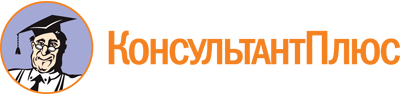 Распоряжение ОАО "РЖД" от 10.04.2019 N 691/р
(ред. от 17.11.2020)
"Об утверждении Правил выдачи транспортных требований ОАО "РЖД" для проезда на железнодорожном транспорте общего пользования"
(Вместе с Правилами)Документ предоставлен КонсультантПлюс

www.consultant.ru

Дата сохранения: 09.08.2023
 Список изменяющих документов(в ред. Распоряжений ОАО "РЖД" от 17.11.2020 N 2530/р, от 06.12.2021 N 2738/р)Список изменяющих документов(в ред. Распоряжений ОАО "РЖД" от 17.11.2020 N 2530/р, от 06.12.2021 N 2738/р)ПЕРЕЧЕНЬПЕРЕЧЕНЬПЕРЕЧЕНЬПЕРЕЧЕНЬПЕРЕЧЕНЬПЕРЕЧЕНЬдолжностей на получение годовых служебных транспортныхдолжностей на получение годовых служебных транспортныхдолжностей на получение годовых служебных транспортныхдолжностей на получение годовых служебных транспортныхдолжностей на получение годовых служебных транспортныхдолжностей на получение годовых служебных транспортныхтребований на ___ годтребований на ___ годтребований на ___ годтребований на ___ годтребований на ___ годтребований на ___ год(наименование и ЕЛС структурного подразделения)(наименование и ЕЛС структурного подразделения)(наименование и ЕЛС структурного подразделения)(наименование и ЕЛС структурного подразделения)(наименование и ЕЛС структурного подразделения)(наименование и ЕЛС структурного подразделения)N п/пДолжностьРайон проездаРайон проездаКатегория вагонаПримечание123345Руководитель (заместитель руководителя)Руководитель (заместитель руководителя)Руководитель (заместитель руководителя)Руководитель (заместитель руководителя)И.О.Фамилияструктурного подразделенияструктурного подразделенияструктурного подразделенияструктурного подразделения(подпись)М.П.Дата"__" _______ 20__ г."__" _______ 20__ г.СПИСОКСПИСОКСПИСОКСПИСОКСПИСОКСПИСОКСПИСОКСПИСОКСПИСОКСПИСОКработников на получение годовых служебных транспортных требованийработников на получение годовых служебных транспортных требованийработников на получение годовых служебных транспортных требованийработников на получение годовых служебных транспортных требованийработников на получение годовых служебных транспортных требованийработников на получение годовых служебных транспортных требованийработников на получение годовых служебных транспортных требованийработников на получение годовых служебных транспортных требованийработников на получение годовых служебных транспортных требованийработников на получение годовых служебных транспортных требований(форма 1, 2, 3)(форма 1, 2, 3)(форма 1, 2, 3)(форма 1, 2, 3)(форма 1, 2, 3)(форма 1, 2, 3)(форма 1, 2, 3)(форма 1, 2, 3)(форма 1, 2, 3)(форма 1, 2, 3)на 20__ годна 20__ годна 20__ годна 20__ годна 20__ годна 20__ годна 20__ годна 20__ годна 20__ годна 20__ год(наименование структурного подразделения)(наименование структурного подразделения)(наименование структурного подразделения)(наименование структурного подразделения)(наименование структурного подразделения)(наименование структурного подразделения)(наименование структурного подразделения)(наименование структурного подразделения)(наименование структурного подразделения)(наименование структурного подразделения)КОД ЕЛСКОД ЕЛСN п/пФ.И.О., дата рожденияСНИЛС гражданствоДолжностьРайон проездаРайон проездаКатегория вагонаNтранспортного требованияNтранспортного требованияРоспись в получении1234556778Руководитель (заместитель руководителя)Руководитель (заместитель руководителя)Руководитель (заместитель руководителя)Руководитель (заместитель руководителя)Руководитель (заместитель руководителя)Руководитель (заместитель руководителя)И.О.ФамилияИ.О.Фамилияструктурного подразделенияструктурного подразделенияструктурного подразделенияструктурного подразделенияструктурного подразделенияструктурного подразделения(подпись)(подпись)М.П.М.П.ДатаДата"__" _______ 20 __ г."__" _______ 20 __ г.КоличествоКоличествоПолучилПолучилИ.О.ФамилияИ.О.ФамилияТРЕБОВАНИЕТРЕБОВАНИЕТРЕБОВАНИЕТРЕБОВАНИЕТРЕБОВАНИЕТРЕБОВАНИЕТРЕБОВАНИЕТРЕБОВАНИЕТРЕБОВАНИЕТРЕБОВАНИЕТРЕБОВАНИЕТРЕБОВАНИЕТРЕБОВАНИЕТРЕБОВАНИЕТРЕБОВАНИЕТРЕБОВАНИЕТРЕБОВАНИЕв подразделение выдачи транспортных требованийв подразделение выдачи транспортных требованийв подразделение выдачи транспортных требованийв подразделение выдачи транспортных требованийв подразделение выдачи транспортных требованийв подразделение выдачи транспортных требованийв подразделение выдачи транспортных требованийв подразделение выдачи транспортных требованийв подразделение выдачи транспортных требованийв подразделение выдачи транспортных требованийв подразделение выдачи транспортных требованийв подразделение выдачи транспортных требованийв подразделение выдачи транспортных требованийв подразделение выдачи транспортных требованийв подразделение выдачи транспортных требованийв подразделение выдачи транспортных требованийв подразделение выдачи транспортных требованийПрошу выдать транспортное требование формыПрошу выдать транспортное требование формыПрошу выдать транспортное требование формыПрошу выдать транспортное требование формыПрошу выдать транспортное требование формыПрошу выдать транспортное требование формыПрошу выдать транспортное требование формыПрошу выдать транспортное требование формыПрошу выдать транспортное требование формыПрошу выдать транспортное требование формы(форма 3, 6А)(форма 3, 6А)(форма 3, 6А)(форма 3, 6А)(форма 3, 6А)(форма 3, 6А)(форма 3, 6А)ДолжностьДолжностьДолжностьФамилия имя отчествоФамилия имя отчествоФамилия имя отчествоФамилия имя отчествоМесто работыМесто работыМесто работыОт ст.до ст.до ст.(туда и обратно)(туда и обратно)(туда и обратно)(туда и обратно)(туда и обратно)(туда и обратно)(туда и обратно)На срокВыезд назначен наВыезд назначен наВыезд назначен наЦель поездкиЦель поездкиЦель поездкиПриказ (распоряжение) отПриказ (распоряжение) отПриказ (распоряжение) отПриказ (распоряжение) отПриказ (распоряжение) отNНачальникНачальник()наименование филиала, службы управления дороги или структурного подразделениянаименование филиала, службы управления дороги или структурного подразделениянаименование филиала, службы управления дороги или структурного подразделениянаименование филиала, службы управления дороги или структурного подразделениянаименование филиала, службы управления дороги или структурного подразделениянаименование филиала, службы управления дороги или структурного подразделениянаименование филиала, службы управления дороги или структурного подразделениянаименование филиала, службы управления дороги или структурного подразделениянаименование филиала, службы управления дороги или структурного подразделениянаименование филиала, службы управления дороги или структурного подразделениянаименование филиала, службы управления дороги или структурного подразделениянаименование филиала, службы управления дороги или структурного подразделенияподписьподписьподписьМ.П.""20г.г.ЗАЯВКАЗАЯВКАЗАЯВКАЗАЯВКАЗАЯВКАЗАЯВКАЗАЯВКАЗАЯВКАЗАЯВКАЗАЯВКАЗАЯВКАЗАЯВКАЗАЯВКАЗАЯВКАна получение транспортных требований формы 4на получение транспортных требований формы 4на получение транспортных требований формы 4на получение транспортных требований формы 4на получение транспортных требований формы 4на получение транспортных требований формы 4на получение транспортных требований формы 4на получение транспортных требований формы 4на получение транспортных требований формы 4на получение транспортных требований формы 4на получение транспортных требований формы 4на получение транспортных требований формы 4на получение транспортных требований формы 4на получение транспортных требований формы 4на 20__ годна 20__ годна 20__ годна 20__ годна 20__ годна 20__ годна 20__ годна 20__ годна 20__ годна 20__ годна 20__ годна 20__ годна 20__ годна 20__ год(наименование структурного подразделения)(наименование структурного подразделения)(наименование структурного подразделения)(наименование структурного подразделения)(наименование структурного подразделения)(наименование структурного подразделения)(наименование структурного подразделения)(наименование структурного подразделения)(наименование структурного подразделения)(наименование структурного подразделения)(наименование структурного подразделения)(наименование структурного подразделения)(наименование структурного подразделения)(наименование структурного подразделения)КОД ЕЛСКОД ЕЛСКОД ЕЛСКОД ЕЛСN п/пФ.И.О.,дата рожденияСНИЛСгражданствоСНИЛСгражданствоСНИЛСгражданствоСНИЛСгражданствоДата приема на работуДата приема на работуДата приема на работуДата приема на работуДолжностьМесто жительства Район проездаN транспортного требованияРоспись в получении12333344445678Начальник отдела (сектора) управления персоналомНачальник отдела (сектора) управления персоналомНачальник отдела (сектора) управления персоналомНачальник отдела (сектора) управления персоналомНачальник отдела (сектора) управления персоналомНачальник отдела (сектора) управления персоналомИ.О.ФамилияИ.О.ФамилияНачальник отдела (сектора) управления персоналомНачальник отдела (сектора) управления персоналомНачальник отдела (сектора) управления персоналомНачальник отдела (сектора) управления персоналомНачальник отдела (сектора) управления персоналомНачальник отдела (сектора) управления персоналом(подпись)(подпись)(подпись)(подпись)(подпись)М.П.М.П.Дата""20г.ОАО "РЖД"ОАО "РЖД"ОАО "РЖД"ОАО "РЖД"ОАО "РЖД"ОАО "РЖД"ОАО "РЖД"ОАО "РЖД"ОАО "РЖД"ОАО "РЖД"ОАО "РЖД"ОАО "РЖД"ОАО "РЖД"ОАО "РЖД"ОАО "РЖД"ОАО "РЖД"ОАО "РЖД"ОАО "РЖД"ОАО "РЖД"ОАО "РЖД"ОАО "РЖД"ОАО "РЖД"ОАО "РЖД"ОАО "РЖД"ОАО "РЖД"ОАО "РЖД"ОАО "РЖД"ОАО "РЖД"ОАО "РЖД"ОАО "РЖД"ОАО "РЖД"ОАО "РЖД"ОАО "РЖД"ОАО "РЖД"ОАО "РЖД"ОАО "РЖД"Форма АБУ-2Форма АБУ-2Форма АБУ-2Форма АБУ-2Форма АБУ-2Форма АБУ-2Форма АБУ-2Форма АБУ-2Форма АБУ-2Форма АБУ-2Форма АБУ-2Форма АБУ-2Форма АБУ-2Форма АБУ-2Форма АБУ-2Форма АБУ-2Форма АБУ-2Форма АБУ-2Форма АБУ-2Форма АБУ-2Форма АБУ-2Форма АБУ-2Форма АБУ-2Форма АБУ-2Форма АБУ-2Форма АБУ-2Форма АБУ-2Форма АБУ-2Форма АБУ-2Форма АБУ-2Форма АБУ-2Форма АБУ-2Форма АБУ-2Форма АБУ-2Форма АБУ-2Форма АБУ-2ЗАЯВЛЕНИЕЗАЯВЛЕНИЕЗАЯВЛЕНИЕЗАЯВЛЕНИЕЗАЯВЛЕНИЕЗАЯВЛЕНИЕЗАЯВЛЕНИЕЗАЯВЛЕНИЕЗАЯВЛЕНИЕЗАЯВЛЕНИЕЗАЯВЛЕНИЕЗАЯВЛЕНИЕЗАЯВЛЕНИЕЗАЯВЛЕНИЕЗАЯВЛЕНИЕЗАЯВЛЕНИЕЗАЯВЛЕНИЕЗАЯВЛЕНИЕЗАЯВЛЕНИЕЗАЯВЛЕНИЕЗАЯВЛЕНИЕЗАЯВЛЕНИЕЗАЯВЛЕНИЕЗАЯВЛЕНИЕЗАЯВЛЕНИЕЗАЯВЛЕНИЕЗАЯВЛЕНИЕЗАЯВЛЕНИЕЗАЯВЛЕНИЕЗАЯВЛЕНИЕЗАЯВЛЕНИЕЗАЯВЛЕНИЕЗАЯВЛЕНИЕЗАЯВЛЕНИЕЗАЯВЛЕНИЕЗАЯВЛЕНИЕна выдачу транспортного требования по личным надобностямна выдачу транспортного требования по личным надобностямна выдачу транспортного требования по личным надобностямна выдачу транспортного требования по личным надобностямна выдачу транспортного требования по личным надобностямна выдачу транспортного требования по личным надобностямна выдачу транспортного требования по личным надобностямна выдачу транспортного требования по личным надобностямна выдачу транспортного требования по личным надобностямна выдачу транспортного требования по личным надобностямна выдачу транспортного требования по личным надобностямна выдачу транспортного требования по личным надобностямна выдачу транспортного требования по личным надобностямна выдачу транспортного требования по личным надобностямна выдачу транспортного требования по личным надобностямна выдачу транспортного требования по личным надобностямна выдачу транспортного требования по личным надобностямна выдачу транспортного требования по личным надобностямна выдачу транспортного требования по личным надобностямна выдачу транспортного требования по личным надобностямна выдачу транспортного требования по личным надобностямна выдачу транспортного требования по личным надобностямна выдачу транспортного требования по личным надобностямна выдачу транспортного требования по личным надобностямна выдачу транспортного требования по личным надобностямна выдачу транспортного требования по личным надобностямна выдачу транспортного требования по личным надобностямна выдачу транспортного требования по личным надобностямна выдачу транспортного требования по личным надобностямна выдачу транспортного требования по личным надобностямна выдачу транспортного требования по личным надобностямна выдачу транспортного требования по личным надобностямна выдачу транспортного требования по личным надобностямна выдачу транспортного требования по личным надобностямна выдачу транспортного требования по личным надобностямна выдачу транспортного требования по личным надобностям"Почетный железнодорожник" знак N ____________"Почетный железнодорожник" знак N ____________"Почетный железнодорожник" знак N ____________"Почетный железнодорожник" знак N ____________"Почетный железнодорожник" знак N ____________"Почетный железнодорожник" знак N ____________"Почетный железнодорожник" знак N ____________"Почетный железнодорожник" знак N ____________"Почетный железнодорожник" знак N ____________"Почетный железнодорожник" знак N ____________"Почетный железнодорожник" знак N ____________"Почетный железнодорожник" знак N ____________"Почетный железнодорожник" знак N ____________"Почетный железнодорожник" знак N ____________"Почетный железнодорожник" знак N ____________"Почетный железнодорожник" знак N ____________"Почетный железнодорожник" знак N ____________"Почетный железнодорожник" знак N ____________"Почетный железнодорожник" знак N ____________"Почетный железнодорожник" знак N ____________"Почетный железнодорожник" знак N ____________"Почетный железнодорожник" знак N ____________"Почетный железнодорожник" знак N ____________"Почетный железнодорожник" знак N ____________"Почетный железнодорожник" знак N ____________"Почетный железнодорожник" знак N ____________"Почетный железнодорожник" знак N ____________"Почетный железнодорожник" знак N ____________"Почетный железнодорожник" знак N ____________"Почетный железнодорожник" знак N ____________"Почетный железнодорожник" знак N ____________"Почетный железнодорожник" знак N ____________"Почетный железнодорожник" знак N ____________"Почетный железнодорожник" знак N ____________"Почетный железнодорожник" знак N ____________"Почетный железнодорожник" знак N ____________В БИЛЕТНОЕ БЮРОВ БИЛЕТНОЕ БЮРОВ БИЛЕТНОЕ БЮРОВ БИЛЕТНОЕ БЮРОВ БИЛЕТНОЕ БЮРОВ БИЛЕТНОЕ БЮРОВ БИЛЕТНОЕ БЮРОВ БИЛЕТНОЕ БЮРОВ БИЛЕТНОЕ БЮРОВ БИЛЕТНОЕ БЮРОВ БИЛЕТНОЕ БЮРОВ БИЛЕТНОЕ БЮРОКОД ЕЛСКОД ЕЛСКОД ЕЛСКОД ЕЛСКОД ЕЛСКОД ЕЛСКОД ЕЛСКОД ЕЛСКОД ЕЛСКОД ЕЛСКОД ЕЛСКОД ЕЛСКОД ЕЛСКОД ЕЛСКОД ЕЛСКОД ЕЛСКОД ЕЛСКОД ЕЛСКОД ЕЛСКОД ЕЛСКОД ЕЛСКОД ЕЛСКОД ЕЛСКОД ЕЛСПрошу выдать транспортноетребование:Прошу выдать транспортноетребование:Прошу выдать транспортноетребование:Прошу выдать транспортноетребование:Прошу выдать транспортноетребование:Прошу выдать транспортноетребование:Прошу выдать транспортноетребование:Прошу выдать транспортноетребование:Прошу выдать транспортноетребование:разовое, пригородное (подчеркнуть)разовое, пригородное (подчеркнуть)разовое, пригородное (подчеркнуть)На проезд от ст.На проезд от ст.На проезд от ст.На проезд от ст.На проезд от ст.На проезд от ст.На проезд от ст.На проезд от ст.На проезд от ст.На проезд от ст.На проезд от ст.ж.д.(наименование организации)(наименование организации)(наименование организации)(наименование организации)(наименование организации)(наименование организации)(наименование организации)(наименование организации)(наименование организации)(наименование организации)(наименование организации)(наименование организации)(наименование организации)(наименование организации)(наименование организации)(наименование организации)(наименование организации)(наименование организации)(наименование организации)(наименование организации)(наименование организации)(наименование организации)(наименование организации)(наименование организации)До ст.До ст.До ст.До ст.До ст.До ст.До ст.До ст.До ст.До ст.До ст.ж.д.Штатный, временный (подчеркнуть)Штатный, временный (подчеркнуть)Штатный, временный (подчеркнуть)Штатный, временный (подчеркнуть)Штатный, временный (подчеркнуть)Штатный, временный (подчеркнуть)Штатный, временный (подчеркнуть)Штатный, временный (подчеркнуть)Штатный, временный (подчеркнуть)Штатный, временный (подчеркнуть)Штатный, временный (подчеркнуть)Штатный, временный (подчеркнуть)Штатный, временный (подчеркнуть)Штатный, временный (подчеркнуть)Штатный, временный (подчеркнуть)Штатный, временный (подчеркнуть)Штатный, временный (подчеркнуть)Штатный, временный (подчеркнуть)Штатный, временный (подчеркнуть)Штатный, временный (подчеркнуть)Штатный, временный (подчеркнуть)Штатный, временный (подчеркнуть)Штатный, временный (подчеркнуть)Штатный, временный (подчеркнуть)ЧерезЧерезЧерезЧерезЧерезЧерезЧерезЧерезЧерезЧерезЧерезж.д.спопопопонаст.вр.наст.вр.наст.вр.наст.вр.наст.вр.наст.вр.наст.вр.наст.вр.наст.вр.наст.вр.Для кого испрашивается билет:Для кого испрашивается билет:Для кого испрашивается билет:Для кого испрашивается билет:Для кого испрашивается билет:Для кого испрашивается билет:Для кого испрашивается билет:Для кого испрашивается билет:Для кого испрашивается билет:Для кого испрашивается билет:Для кого испрашивается билет:Для кого испрашивается билет:указывается дата зачисленияв данную организациюуказывается дата зачисленияв данную организациюуказывается дата зачисленияв данную организациюуказывается дата зачисленияв данную организациюуказывается дата зачисленияв данную организациюуказывается дата зачисленияв данную организациюуказывается дата зачисленияв данную организациюуказывается дата зачисленияв данную организациюуказывается дата зачисленияв данную организациюуказывается дата зачисленияв данную организациюуказывается дата зачисленияв данную организациюуказывается дата зачисленияв данную организациюуказывается дата зачисленияв данную организациюуказывается дата зачисленияв данную организациюуказывается дата зачисленияв данную организациюуказывается дата зачисленияв данную организациюуказывается дата зачисленияв данную организациюуказывается дата зачисленияв данную организациюуказывается дата зачисленияв данную организациюуказывается дата зачисленияв данную организациюуказывается дата зачисленияв данную организациюуказывается дата зачисленияв данную организациюуказывается дата зачисленияв данную организациюуказывается дата зачисленияв данную организациюДля кого испрашивается билет:Для кого испрашивается билет:Для кого испрашивается билет:Для кого испрашивается билет:Для кого испрашивается билет:Для кого испрашивается билет:Для кого испрашивается билет:Для кого испрашивается билет:Для кого испрашивается билет:Для кого испрашивается билет:Для кого испрашивается билет:Для кого испрашивается билет:(должность)(должность)(должность)(должность)(должность)(должность)(должность)(должность)(должность)(должность)(должность)(должность)(должность)(должность)(должность)(должность)(должность)(должность)(должность)(должность)(должность)(должность)(должность)(должность)Для кого испрашивается билет:Для кого испрашивается билет:Для кого испрашивается билет:Для кого испрашивается билет:Для кого испрашивается билет:Для кого испрашивается билет:Для кого испрашивается билет:Для кого испрашивается билет:Для кого испрашивается билет:Для кого испрашивается билет:Для кого испрашивается билет:Для кого испрашивается билет:Адрес (прописка):Адрес (прописка):Адрес (прописка):Адрес (прописка):Адрес (прописка):Адрес (прописка):Адрес (прописка):Адрес (прописка):Адрес (прописка):Адрес (прописка):Адрес (прописка):Адрес (прописка):(фамилия)(фамилия)(фамилия)(фамилия)(фамилия)(фамилия)(фамилия)(фамилия)(фамилия)(фамилия)(фамилия)(фамилия)(фамилия)(фамилия)(фамилия)(фамилия)(фамилия)(фамилия)(фамилия)(фамилия)(фамилия)(фамилия)(фамилия)(фамилия)Адрес (прописка):Адрес (прописка):Адрес (прописка):Адрес (прописка):Адрес (прописка):Адрес (прописка):Адрес (прописка):Адрес (прописка):Адрес (прописка):Адрес (прописка):Адрес (прописка):Адрес (прописка):Адрес (прописка):Адрес (прописка):Адрес (прописка):Адрес (прописка):Адрес (прописка):Адрес (прописка):Адрес (прописка):Адрес (прописка):Адрес (прописка):Адрес (прописка):Адрес (прописка):Адрес (прописка):(имя, отчество)(имя, отчество)(имя, отчество)(имя, отчество)(имя, отчество)(имя, отчество)(имя, отчество)(имя, отчество)(имя, отчество)(имя, отчество)(имя, отчество)(имя, отчество)(имя, отчество)(имя, отчество)(имя, отчество)(имя, отчество)(имя, отчество)(имя, отчество)(имя, отчество)(имя, отчество)(имя, отчество)(пол)(пол)(пол)СНИЛС(ПФР)СНИЛС(ПФР)СНИЛС(ПФР)СНИЛС(ПФР)СНИЛС(ПФР)Место рождения заявителяМесто рождения заявителяМесто рождения заявителяМесто рождения заявителяМесто рождения заявителяМесто рождения заявителяМесто рождения заявителяМесто рождения заявителяМесто рождения заявителяМесто рождения заявителяМесто рождения заявителяМесто рождения заявителяТрансп.треб.формыТрансп.треб.формыТрансп.треб.формыТрансп.треб.формыТрансп.треб.формыТрансп.треб.формыТрансп.треб.формыТрансп.треб.формыТрансп.треб.формыТрансп.треб.формыТрансп.треб.формыNПодпись заявителяПодпись заявителяПодпись заявителяПодпись заявителяПодпись заявителя""2020г.г.г.г.г.г.г.г.г.г.г.""2020г.г.г.г.г.ПолучилПолучилПолучилПолучилПолучил(подпись)(подпись)(подпись)(подпись)(подпись)(подпись)(подпись)(подпись)(подпись)(подпись)(подпись)(подпись)(подпись)(подпись)(подпись)(подпись)(подпись)(подпись)(подпись)ПодписьПодписьПодписьПодписьПодписьРуководитель структурногоподразделения или начальникотдела кадровРуководитель структурногоподразделения или начальникотдела кадровРуководитель структурногоподразделения или начальникотдела кадровРуководитель структурногоподразделения или начальникотдела кадровРуководитель структурногоподразделения или начальникотдела кадровРуководитель структурногоподразделения или начальникотдела кадровРуководитель структурногоподразделения или начальникотдела кадров(подпись)(подпись)(подпись)(подпись)(подпись)(подпись)(подпись)(подпись)(подпись)(подпись)(подпись)(подпись)(подпись)(подпись)(подпись)(подпись)(подпись)(подпись)(подпись)ПодписьПодписьПодписьПодписьПодписьРуководитель структурногоподразделения или начальникотдела кадровРуководитель структурногоподразделения или начальникотдела кадровРуководитель структурногоподразделения или начальникотдела кадровРуководитель структурногоподразделения или начальникотдела кадровРуководитель структурногоподразделения или начальникотдела кадровРуководитель структурногоподразделения или начальникотдела кадровРуководитель структурногоподразделения или начальникотдела кадров(подпись)(подпись)(подпись)(подпись)(подпись)(подпись)(подпись)(подпись)(подпись)(подпись)(подпись)(подпись)(подпись)(подпись)(подпись)(подпись)(подпись)(подпись)(подпись)ПодписьПодписьПодписьПодписьПодписьРуководитель структурногоподразделения или начальникотдела кадровРуководитель структурногоподразделения или начальникотдела кадровРуководитель структурногоподразделения или начальникотдела кадровРуководитель структурногоподразделения или начальникотдела кадровРуководитель структурногоподразделения или начальникотдела кадровРуководитель структурногоподразделения или начальникотдела кадровРуководитель структурногоподразделения или начальникотдела кадровПечатьПечатьПечатьПечатьПечатьОборотная сторона заявленияОборотная сторона заявленияОборотная сторона заявленияОборотная сторона заявленияОборотная сторона заявленияОборотная сторона заявленияОборотная сторона заявленияОборотная сторона заявленияОборотная сторона заявленияОборотная сторона заявленияОборотная сторона заявленияОборотная сторона заявленияОборотная сторона заявленияОборотная сторона заявленияОборотная сторона заявленияОборотная сторона заявленияОборотная сторона заявленияОборотная сторона заявленияОборотная сторона заявленияОборотная сторона заявленияОборотная сторона заявленияОборотная сторона заявленияОборотная сторона заявленияОборотная сторона заявленияОборотная сторона заявленияОборотная сторона заявленияОборотная сторона заявленияОборотная сторона заявленияОборотная сторона заявленияОборотная сторона заявленияОборотная сторона заявленияОборотная сторона заявленияОборотная сторона заявленияОборотная сторона заявленияОборотная сторона заявленияОборотная сторона заявленияПравилаПравилаПравилаПравилаПравилаПравилаПравилаПравилаПравилаПравилаПравилаПравилаПравилаПравилаПравилаПравилаПравилаПравилаПравилаПравилаПравилаПравилаПравилаПравилаПравилаПравилаПравилаПравилаПравилаПравилаПравилаПравилаПравилаПравилаПравилаПравила1. При заполнении бланка заявления необходимо указывать полностью место работы, наименование должности и дату зачисления в данную организацию.1. При заполнении бланка заявления необходимо указывать полностью место работы, наименование должности и дату зачисления в данную организацию.1. При заполнении бланка заявления необходимо указывать полностью место работы, наименование должности и дату зачисления в данную организацию.1. При заполнении бланка заявления необходимо указывать полностью место работы, наименование должности и дату зачисления в данную организацию.1. При заполнении бланка заявления необходимо указывать полностью место работы, наименование должности и дату зачисления в данную организацию.1. При заполнении бланка заявления необходимо указывать полностью место работы, наименование должности и дату зачисления в данную организацию.1. При заполнении бланка заявления необходимо указывать полностью место работы, наименование должности и дату зачисления в данную организацию.1. При заполнении бланка заявления необходимо указывать полностью место работы, наименование должности и дату зачисления в данную организацию.1. При заполнении бланка заявления необходимо указывать полностью место работы, наименование должности и дату зачисления в данную организацию.1. При заполнении бланка заявления необходимо указывать полностью место работы, наименование должности и дату зачисления в данную организацию.1. При заполнении бланка заявления необходимо указывать полностью место работы, наименование должности и дату зачисления в данную организацию.1. При заполнении бланка заявления необходимо указывать полностью место работы, наименование должности и дату зачисления в данную организацию.1. При заполнении бланка заявления необходимо указывать полностью место работы, наименование должности и дату зачисления в данную организацию.1. При заполнении бланка заявления необходимо указывать полностью место работы, наименование должности и дату зачисления в данную организацию.1. При заполнении бланка заявления необходимо указывать полностью место работы, наименование должности и дату зачисления в данную организацию.1. При заполнении бланка заявления необходимо указывать полностью место работы, наименование должности и дату зачисления в данную организацию.1. При заполнении бланка заявления необходимо указывать полностью место работы, наименование должности и дату зачисления в данную организацию.1. При заполнении бланка заявления необходимо указывать полностью место работы, наименование должности и дату зачисления в данную организацию.1. При заполнении бланка заявления необходимо указывать полностью место работы, наименование должности и дату зачисления в данную организацию.1. При заполнении бланка заявления необходимо указывать полностью место работы, наименование должности и дату зачисления в данную организацию.1. При заполнении бланка заявления необходимо указывать полностью место работы, наименование должности и дату зачисления в данную организацию.1. При заполнении бланка заявления необходимо указывать полностью место работы, наименование должности и дату зачисления в данную организацию.1. При заполнении бланка заявления необходимо указывать полностью место работы, наименование должности и дату зачисления в данную организацию.1. При заполнении бланка заявления необходимо указывать полностью место работы, наименование должности и дату зачисления в данную организацию.1. При заполнении бланка заявления необходимо указывать полностью место работы, наименование должности и дату зачисления в данную организацию.1. При заполнении бланка заявления необходимо указывать полностью место работы, наименование должности и дату зачисления в данную организацию.1. При заполнении бланка заявления необходимо указывать полностью место работы, наименование должности и дату зачисления в данную организацию.1. При заполнении бланка заявления необходимо указывать полностью место работы, наименование должности и дату зачисления в данную организацию.1. При заполнении бланка заявления необходимо указывать полностью место работы, наименование должности и дату зачисления в данную организацию.1. При заполнении бланка заявления необходимо указывать полностью место работы, наименование должности и дату зачисления в данную организацию.1. При заполнении бланка заявления необходимо указывать полностью место работы, наименование должности и дату зачисления в данную организацию.1. При заполнении бланка заявления необходимо указывать полностью место работы, наименование должности и дату зачисления в данную организацию.1. При заполнении бланка заявления необходимо указывать полностью место работы, наименование должности и дату зачисления в данную организацию.1. При заполнении бланка заявления необходимо указывать полностью место работы, наименование должности и дату зачисления в данную организацию.1. При заполнении бланка заявления необходимо указывать полностью место работы, наименование должности и дату зачисления в данную организацию.1. При заполнении бланка заявления необходимо указывать полностью место работы, наименование должности и дату зачисления в данную организацию.2. При затребовании транспортного требования на членов семьи заверяющему должны представляться документы: свидетельство о рождении, паспорт.2. При затребовании транспортного требования на членов семьи заверяющему должны представляться документы: свидетельство о рождении, паспорт.2. При затребовании транспортного требования на членов семьи заверяющему должны представляться документы: свидетельство о рождении, паспорт.2. При затребовании транспортного требования на членов семьи заверяющему должны представляться документы: свидетельство о рождении, паспорт.2. При затребовании транспортного требования на членов семьи заверяющему должны представляться документы: свидетельство о рождении, паспорт.2. При затребовании транспортного требования на членов семьи заверяющему должны представляться документы: свидетельство о рождении, паспорт.2. При затребовании транспортного требования на членов семьи заверяющему должны представляться документы: свидетельство о рождении, паспорт.2. При затребовании транспортного требования на членов семьи заверяющему должны представляться документы: свидетельство о рождении, паспорт.2. При затребовании транспортного требования на членов семьи заверяющему должны представляться документы: свидетельство о рождении, паспорт.2. При затребовании транспортного требования на членов семьи заверяющему должны представляться документы: свидетельство о рождении, паспорт.2. При затребовании транспортного требования на членов семьи заверяющему должны представляться документы: свидетельство о рождении, паспорт.2. При затребовании транспортного требования на членов семьи заверяющему должны представляться документы: свидетельство о рождении, паспорт.2. При затребовании транспортного требования на членов семьи заверяющему должны представляться документы: свидетельство о рождении, паспорт.2. При затребовании транспортного требования на членов семьи заверяющему должны представляться документы: свидетельство о рождении, паспорт.2. При затребовании транспортного требования на членов семьи заверяющему должны представляться документы: свидетельство о рождении, паспорт.2. При затребовании транспортного требования на членов семьи заверяющему должны представляться документы: свидетельство о рождении, паспорт.2. При затребовании транспортного требования на членов семьи заверяющему должны представляться документы: свидетельство о рождении, паспорт.2. При затребовании транспортного требования на членов семьи заверяющему должны представляться документы: свидетельство о рождении, паспорт.2. При затребовании транспортного требования на членов семьи заверяющему должны представляться документы: свидетельство о рождении, паспорт.2. При затребовании транспортного требования на членов семьи заверяющему должны представляться документы: свидетельство о рождении, паспорт.2. При затребовании транспортного требования на членов семьи заверяющему должны представляться документы: свидетельство о рождении, паспорт.2. При затребовании транспортного требования на членов семьи заверяющему должны представляться документы: свидетельство о рождении, паспорт.2. При затребовании транспортного требования на членов семьи заверяющему должны представляться документы: свидетельство о рождении, паспорт.2. При затребовании транспортного требования на членов семьи заверяющему должны представляться документы: свидетельство о рождении, паспорт.2. При затребовании транспортного требования на членов семьи заверяющему должны представляться документы: свидетельство о рождении, паспорт.2. При затребовании транспортного требования на членов семьи заверяющему должны представляться документы: свидетельство о рождении, паспорт.2. При затребовании транспортного требования на членов семьи заверяющему должны представляться документы: свидетельство о рождении, паспорт.2. При затребовании транспортного требования на членов семьи заверяющему должны представляться документы: свидетельство о рождении, паспорт.2. При затребовании транспортного требования на членов семьи заверяющему должны представляться документы: свидетельство о рождении, паспорт.2. При затребовании транспортного требования на членов семьи заверяющему должны представляться документы: свидетельство о рождении, паспорт.2. При затребовании транспортного требования на членов семьи заверяющему должны представляться документы: свидетельство о рождении, паспорт.2. При затребовании транспортного требования на членов семьи заверяющему должны представляться документы: свидетельство о рождении, паспорт.2. При затребовании транспортного требования на членов семьи заверяющему должны представляться документы: свидетельство о рождении, паспорт.2. При затребовании транспортного требования на членов семьи заверяющему должны представляться документы: свидетельство о рождении, паспорт.2. При затребовании транспортного требования на членов семьи заверяющему должны представляться документы: свидетельство о рождении, паспорт.2. При затребовании транспортного требования на членов семьи заверяющему должны представляться документы: свидетельство о рождении, паспорт.3. Если работник награжден знаком "Почетный железнодорожник" - следует указать номер знака "Почетный железнодорожник"3. Если работник награжден знаком "Почетный железнодорожник" - следует указать номер знака "Почетный железнодорожник"3. Если работник награжден знаком "Почетный железнодорожник" - следует указать номер знака "Почетный железнодорожник"3. Если работник награжден знаком "Почетный железнодорожник" - следует указать номер знака "Почетный железнодорожник"3. Если работник награжден знаком "Почетный железнодорожник" - следует указать номер знака "Почетный железнодорожник"3. Если работник награжден знаком "Почетный железнодорожник" - следует указать номер знака "Почетный железнодорожник"3. Если работник награжден знаком "Почетный железнодорожник" - следует указать номер знака "Почетный железнодорожник"3. Если работник награжден знаком "Почетный железнодорожник" - следует указать номер знака "Почетный железнодорожник"3. Если работник награжден знаком "Почетный железнодорожник" - следует указать номер знака "Почетный железнодорожник"3. Если работник награжден знаком "Почетный железнодорожник" - следует указать номер знака "Почетный железнодорожник"3. Если работник награжден знаком "Почетный железнодорожник" - следует указать номер знака "Почетный железнодорожник"3. Если работник награжден знаком "Почетный железнодорожник" - следует указать номер знака "Почетный железнодорожник"3. Если работник награжден знаком "Почетный железнодорожник" - следует указать номер знака "Почетный железнодорожник"3. Если работник награжден знаком "Почетный железнодорожник" - следует указать номер знака "Почетный железнодорожник"3. Если работник награжден знаком "Почетный железнодорожник" - следует указать номер знака "Почетный железнодорожник"3. Если работник награжден знаком "Почетный железнодорожник" - следует указать номер знака "Почетный железнодорожник"3. Если работник награжден знаком "Почетный железнодорожник" - следует указать номер знака "Почетный железнодорожник"3. Если работник награжден знаком "Почетный железнодорожник" - следует указать номер знака "Почетный железнодорожник"3. Если работник награжден знаком "Почетный железнодорожник" - следует указать номер знака "Почетный железнодорожник"3. Если работник награжден знаком "Почетный железнодорожник" - следует указать номер знака "Почетный железнодорожник"3. Если работник награжден знаком "Почетный железнодорожник" - следует указать номер знака "Почетный железнодорожник"3. Если работник награжден знаком "Почетный железнодорожник" - следует указать номер знака "Почетный железнодорожник"3. Если работник награжден знаком "Почетный железнодорожник" - следует указать номер знака "Почетный железнодорожник"3. Если работник награжден знаком "Почетный железнодорожник" - следует указать номер знака "Почетный железнодорожник"3. Если работник награжден знаком "Почетный железнодорожник" - следует указать номер знака "Почетный железнодорожник"3. Если работник награжден знаком "Почетный железнодорожник" - следует указать номер знака "Почетный железнодорожник"3. Если работник награжден знаком "Почетный железнодорожник" - следует указать номер знака "Почетный железнодорожник"3. Если работник награжден знаком "Почетный железнодорожник" - следует указать номер знака "Почетный железнодорожник"3. Если работник награжден знаком "Почетный железнодорожник" - следует указать номер знака "Почетный железнодорожник"3. Если работник награжден знаком "Почетный железнодорожник" - следует указать номер знака "Почетный железнодорожник"3. Если работник награжден знаком "Почетный железнодорожник" - следует указать номер знака "Почетный железнодорожник"3. Если работник награжден знаком "Почетный железнодорожник" - следует указать номер знака "Почетный железнодорожник"3. Если работник награжден знаком "Почетный железнодорожник" - следует указать номер знака "Почетный железнодорожник"3. Если работник награжден знаком "Почетный железнодорожник" - следует указать номер знака "Почетный железнодорожник"3. Если работник награжден знаком "Почетный железнодорожник" - следует указать номер знака "Почетный железнодорожник"3. Если работник награжден знаком "Почетный железнодорожник" - следует указать номер знака "Почетный железнодорожник"4. Заявление считается действительным в течение 10 дней со дня заполнения.4. Заявление считается действительным в течение 10 дней со дня заполнения.4. Заявление считается действительным в течение 10 дней со дня заполнения.4. Заявление считается действительным в течение 10 дней со дня заполнения.4. Заявление считается действительным в течение 10 дней со дня заполнения.4. Заявление считается действительным в течение 10 дней со дня заполнения.4. Заявление считается действительным в течение 10 дней со дня заполнения.4. Заявление считается действительным в течение 10 дней со дня заполнения.4. Заявление считается действительным в течение 10 дней со дня заполнения.4. Заявление считается действительным в течение 10 дней со дня заполнения.4. Заявление считается действительным в течение 10 дней со дня заполнения.4. Заявление считается действительным в течение 10 дней со дня заполнения.4. Заявление считается действительным в течение 10 дней со дня заполнения.4. Заявление считается действительным в течение 10 дней со дня заполнения.4. Заявление считается действительным в течение 10 дней со дня заполнения.4. Заявление считается действительным в течение 10 дней со дня заполнения.4. Заявление считается действительным в течение 10 дней со дня заполнения.4. Заявление считается действительным в течение 10 дней со дня заполнения.4. Заявление считается действительным в течение 10 дней со дня заполнения.4. Заявление считается действительным в течение 10 дней со дня заполнения.4. Заявление считается действительным в течение 10 дней со дня заполнения.4. Заявление считается действительным в течение 10 дней со дня заполнения.4. Заявление считается действительным в течение 10 дней со дня заполнения.4. Заявление считается действительным в течение 10 дней со дня заполнения.4. Заявление считается действительным в течение 10 дней со дня заполнения.4. Заявление считается действительным в течение 10 дней со дня заполнения.4. Заявление считается действительным в течение 10 дней со дня заполнения.4. Заявление считается действительным в течение 10 дней со дня заполнения.4. Заявление считается действительным в течение 10 дней со дня заполнения.4. Заявление считается действительным в течение 10 дней со дня заполнения.4. Заявление считается действительным в течение 10 дней со дня заполнения.4. Заявление считается действительным в течение 10 дней со дня заполнения.4. Заявление считается действительным в течение 10 дней со дня заполнения.4. Заявление считается действительным в течение 10 дней со дня заполнения.4. Заявление считается действительным в течение 10 дней со дня заполнения.4. Заявление считается действительным в течение 10 дней со дня заполнения.ПРЕДЪЯВЛЕНЫ ДОКУМЕНТЫ:ПРЕДЪЯВЛЕНЫ ДОКУМЕНТЫ:ПРЕДЪЯВЛЕНЫ ДОКУМЕНТЫ:ПРЕДЪЯВЛЕНЫ ДОКУМЕНТЫ:ПРЕДЪЯВЛЕНЫ ДОКУМЕНТЫ:ПРЕДЪЯВЛЕНЫ ДОКУМЕНТЫ:ПРЕДЪЯВЛЕНЫ ДОКУМЕНТЫ:ПРЕДЪЯВЛЕНЫ ДОКУМЕНТЫ:ПРЕДЪЯВЛЕНЫ ДОКУМЕНТЫ:ПРЕДЪЯВЛЕНЫ ДОКУМЕНТЫ:ПРЕДЪЯВЛЕНЫ ДОКУМЕНТЫ:ПРЕДЪЯВЛЕНЫ ДОКУМЕНТЫ:ПРЕДЪЯВЛЕНЫ ДОКУМЕНТЫ:ПРЕДЪЯВЛЕНЫ ДОКУМЕНТЫ:ПРЕДЪЯВЛЕНЫ ДОКУМЕНТЫ:ПРЕДЪЯВЛЕНЫ ДОКУМЕНТЫ:ПРЕДЪЯВЛЕНЫ ДОКУМЕНТЫ:ПРЕДЪЯВЛЕНЫ ДОКУМЕНТЫ:ПРЕДЪЯВЛЕНЫ ДОКУМЕНТЫ:ПРЕДЪЯВЛЕНЫ ДОКУМЕНТЫ:ПРЕДЪЯВЛЕНЫ ДОКУМЕНТЫ:ПРЕДЪЯВЛЕНЫ ДОКУМЕНТЫ:ПРЕДЪЯВЛЕНЫ ДОКУМЕНТЫ:ПРЕДЪЯВЛЕНЫ ДОКУМЕНТЫ:ПРЕДЪЯВЛЕНЫ ДОКУМЕНТЫ:ПРЕДЪЯВЛЕНЫ ДОКУМЕНТЫ:ПРЕДЪЯВЛЕНЫ ДОКУМЕНТЫ:ПРЕДЪЯВЛЕНЫ ДОКУМЕНТЫ:ПРЕДЪЯВЛЕНЫ ДОКУМЕНТЫ:ПРЕДЪЯВЛЕНЫ ДОКУМЕНТЫ:ПРЕДЪЯВЛЕНЫ ДОКУМЕНТЫ:ПРЕДЪЯВЛЕНЫ ДОКУМЕНТЫ:ПРЕДЪЯВЛЕНЫ ДОКУМЕНТЫ:ПРЕДЪЯВЛЕНЫ ДОКУМЕНТЫ:ПРЕДЪЯВЛЕНЫ ДОКУМЕНТЫ:ПРЕДЪЯВЛЕНЫ ДОКУМЕНТЫ:ПечатьПечатьПечатьПечатьПечатьПечатьПечатьПечатьПечатьПечатьПечатьПечатьПечатьПодпись заверяющегоПодпись заверяющегоПодпись заверяющегоПодпись заверяющегоПЕРЕЧЕНЬПЕРЕЧЕНЬназначения форм транспортных требований ОАО "РЖД"назначения форм транспортных требований ОАО "РЖД"Форма транспортного требованияНазначение транспортных требований ОАО "РЖД" для проезда по служебным надобностям1Годовое транспортное требование дает право на оформление проездного документа (билета) для проезда по всей сети железных дорог в вагонах СВ поездов всех категорий, предназначенных для перевозки пассажиров, а также в локомотивах, кабинах электропоездов, дизель-поездов и другого тягового подвижного состава.2Транспортное требование дает право на оформление проездного документа (билета) для проезда в купейных вагонах поездов всех категорий в пределах железных дорог, поименованных в нем.3Транспортное требование дает право на оформление проездного документа (билета) для проезда в купейных или плацкартных вагонах поездов всех категорий в пределах одной железной дороги или ее участков, а также до станций соседних (стыковых) железных дорог, указанных в транспортном требовании.6-АРазовое транспортное требование дает право на оформление проездного документа (билета) для проезда в купейном вагоне поездов всех категорий, предназначенных для перевозки пассажиров.8Транспортное требование дает право на оформление перевозочного документа на провоз в багажном вагоне до 400 кг груза (инструмента, материалов и др.) Выдается к транспортным требованиям формы 3, предъявляется вместе с транспортным требованием, как при сдаче, так и при получении багажа.8-БТранспортное требование дает право на оформление перевозочного документа на провоз служебных отправок для нужд ОАО "РЖД".8-ВТранспортное требование для оформления следования служебных вагонов, служебно-технических вагонов, а так же вагонов, следующих в ремонт и из ремонта в составе поездов дальнего следования.Назначение транспортных требований ОАО "РЖД" для проезда по личным надобностям, выдаваемых в соответствии с Коллективным договором ОАО "РЖД"Назначение транспортных требований ОАО "РЖД" для проезда по личным надобностям, выдаваемых в соответствии с Коллективным договором ОАО "РЖД"4Транспортное требование на оформление проездного документа (билета) для проезда от места жительства к месту работы.4-ДТранспортное требование на оформление проездного документа (билета) для проезда на медицинские осмотры.4-У (ученич.)Транспортное требование на оформление проездного документа (билета) для проезда от места жительства к месту учебы.6Разовое транспортное требование на оформление проездного документа (билета) для проезда в купейных вагонах поездов всех категорий.6-ВРазовое транспортное требование на оформление проездного документа (билета) для проезда в вагонах "СВ" поездов всех категорий. Выдается лицам, награжденным знаком "Почетный железнодорожник".9Провизионное транспортное требование для приобретения продовольствия и товаров для семейных и хозяйственных нужд.10Разовое консультационное транспортное требование на оформление проездного документа (билета) для проезда в лечебно-профилактическое учреждение в плацкартных вагонах поездов всех категорий.11Транспортное требование для проезда в поездах пригородного сообщения по личным надобностям на суммарное расстояние в двух направлениях до 200 км.Талон формы 13Выдается к транспортному требованию формы 11.Талон формы 15Выдается к транспортному требованию формы 4, 4-У для оформления абонементного проездного документа при проезде в поездах пригородного сообщения.Талон формы 16Выдается к транспортным требованиям при оформлении разовой поездки в поездах пригородного сообщения.Лист купонов формы 17Выдается к транспортному требованию формы 9.